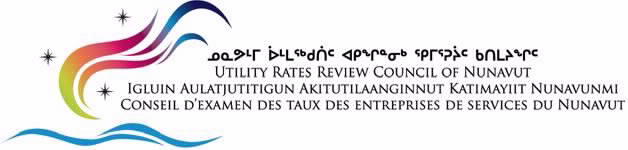 ᕕᕗᐊᕆ 5, 2020ᔩᓂ ᐃHᐊᓗᐊᒃ, ᒥᓂᔅᑕ ᑲᒪᒋᔭᖃᖅᑐᖅ  ᖁᓪᓕᖅ ᐆᒻᒪᖅᑯᑎᓕᕆᔨᒃᑯᑦ ᑎᒥᖁᑖᓂᒃ ᒪᓕᒐᓕᐅᕐᕕᒻᒥ ᓄᓇᕗᒻᒥᑎᑎᖅᑲᒃᑯᕕᐊ 2410, ᐃᖃᓗᐃᑦ, ᓄᓇᕗᑦ  X0A 0H0ᐊᐃᖓᐃ ᒥᓂᔅᑕ ᐃᕼᓗᐊᒃ:ᐱᔾᔪᑎᓕᒃ: ᐊᖏᔫᑎᓄᑦ ᐊᑭᑐᔪᓄᑦ ᐱᓕᕆᐊᒧᑦ ᐱᓕᕆᔾᔪᑎᑖᕈᒪᔾᔪᑎ ᐱᔾᔪᑎᓕᒃ ᓴᓇᔭᐅᓂᖓᓄᑦ ᓄᑖᖅ ᐊᐅᓚᐅᑎᖃᕐᕕᐊᓗᒃ ᐃᒃᐱᐊᕐᔪᖕᒥ, ᐆᒻᒪᖅᑯᑎᓄᑦ ᐊᑭᓕᐅᑕᐅᕙᒃᑐᓄᑦ ᕿᒥᕐᕈᓂᕐᒧᑦ ᑲᑎᒪᔩᑦ ᓄᓇᕗᒻᒥᑦ ᐅᓂᒃᑳᑦ 2020-01.ᑎᑎᖅᑲᑎᒍᑦ ᓄᕕᐱᕆ 8, 2019-ᒥᑦ, ᖁᓪᓕᖅ ᐆᒻᒪᖅᑯᑎᓕᕆᔨᒃᑯᑦ ᐱᓇᓱᐊᓚᐅᖕᒪᑕ ᒥᓂᔅᑕᒧᑦ ᑲᒪᒋᔭᓕᒃ ᐊᖏᖅᑕᐅᓂᒃᓴᒧᑦ ᐊᖏᔪᒧᑦ ᐊᑭᑐᔫᑎᓄᑦ ᐱᓕᕆᐊᖃᕈᒪᔾᔪᑎᒥᑦ ᓄᑖᒥᑦ ᐊᐅᓚᐅᑎᖃᕐᕕᒃᓴᒧᑦ ᐃᒃᐱᐊᕐᔪᖕᒥᑦ. ᑕᕝᕙᓂᔅᓴᐃᓐᓇᖅ ᑎᑎᖅᑲᒥᑦ ᐅᓪᓗᓕᒃ ᓄᕕᐱᕆ 13, 2019, ᒥᓂᔅᑕ ᑲᒪᒋᔭᓕᒃ ᐅᖃᐅᔾᔪᖅᑕᐅᔪᒪᓚᐅᖕᒪᑦ ᐆᒻᒪᖅᑯᑏᑦ ᐊᑭᖏᓐᓂᒃ ᕿᒥᕐᕈᔩᑦ ᑲᑎᒪᔨᖏᓐᓂᑦ ᓄᓇᕗᒻᒥᑦ ᐱᔾᔪᑎᒋᓪᓗᒍ ᖁᓪᓕᒃᑯᑦ ᐱᓇᔫᑖᓂᑦ.ᑭᐅᓇᓱᒃᖢᒍ ᐱᓇᔫᑎᒋᔭᑦ ᒥᓂᔅᑕᐅᓪᓗ ᐅᖃᐅᔾᔪᖅᑕᐅᔪᒪᓂᖓ, ᐊᑏ ᑕᑯᒍᑦ ᐃᓚᓕᐅᑎᓯᒪᔪᑦ ᐆᒻᒪᖅᑯᑏᑦ ᐊᑭᖏᓐᓂᒃ ᕿᒥᕐᕈᔩᑦ ᑲᑎᒪᔨᖏᑦᑕ ᐅᓂᒃᑳᖓᓂ 2020-01, ᐱᔾᔪᑎᓕᒃ ᐆᒻᒪᖅᑯᑎᓕᕆᔨᒃᑯᑦ ᐊᖏᔫᑎᓄ ᐱᓕᕆᔪᓐᓇᐅᑖᓂ.ᐃᓚᓐᓇᕆᔭᐃᑦ,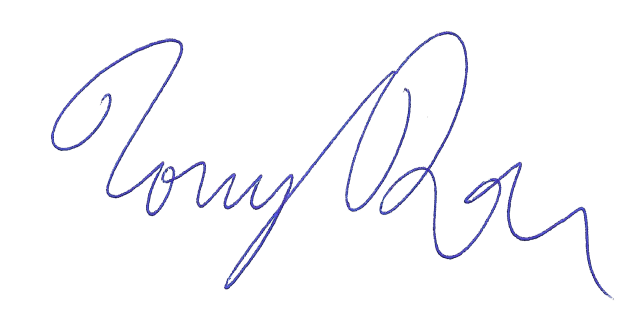 ᐋᓐᑐᓂ ᕉᔅ ᑲᑎᒪᑎᑦᑎᔨ, ᐆᒻᒪᖅᑯᑏᑦ ᐊᑭᖏᓐᓂᒃ ᕿᒥᕐᕈᔩᑦ ᑲᑎᒪᔨᖏᑦ ᓄᓇᕗᒻᒧᑦᐱᖃᑕᐅᔪᑦ:	ᓯᕗᓕᖅᑎ ᔫ ᓴᕕᑲᑖᖅ, ᒥᓂᔅᑕ ᑲᒪᒋᔭᓕᒃ ᓄᓇᕗᒻᒥ ᐆᒻᒪᖅᑯᑏᑦ ᐊᑭᖏᓐᓂᒃ ᕿᒥᕐᕈᔩᑦ ᑲᑎᒪᔨᖏᓐᓂᑦ ᕕᓕᐊᒻ ᒪᑲᐃ, ᒥᓂᔅᑕᐅᑉ ᑐᒡᓕᐊ ᒐᕙᒪᓕᕆᔨᒃᑯᓐᓄᑦ ᐳᕉᓅ ᐱᕆᐅᕋ, ᐊᖓᔪᖅᑳᖅ, ᖁᓪᓕᒃᑯᑦ ᐆᒻᒪᖅᑯᑎᓕᕆᔨᒃᑯᑦ ᑎᒥᖁᑖ ᓘᕆ−ᐋᓐ ᐅᐊᐃᑦ, ᓯᕗᓕᖅᑎᓄᑦ ᑐᑭᒧᐊᑦᑎᑦᓯᔨ ᐆᒻᒪᖅᑯᑏᑦ ᐊᑭᖏᓐᓂᒃ ᕿᒥᕐᕈᔩᑦ ᑲᑎᒪᔨᖏᓄᑦᑎᑎᖅᑲᒃᑯᕕᐊ 1000, ᐃᓂᖓ 200, ᐃᖃᓗᐃᑦ, ᓄᓇᕗᑦ, X0A 0H0, URRC@GOV.NU.CA www.URRC.gov.nu.ca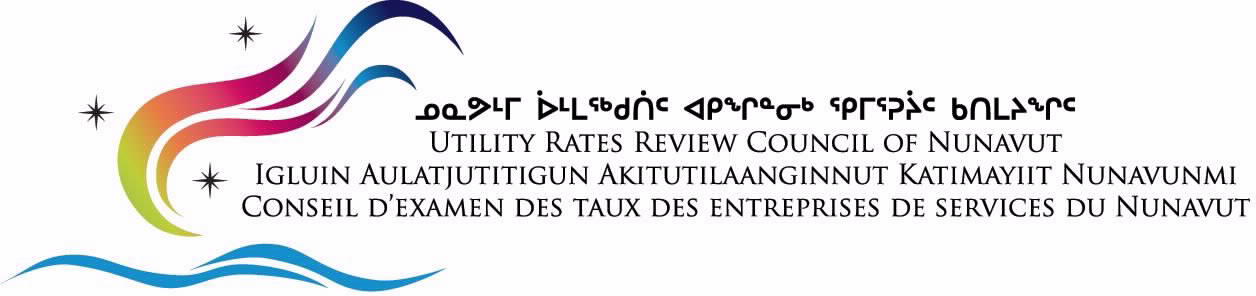 ᐅᓂᒃᑳᓕᐊᖅ ᒥᓂᔅᑕᒧᑦ ᖁᓪᓕᖅ ᐆᒻᒪᖅᑯᑎᓕᕆᔨᒃᑯᑦ ᑎᒥᖁᑖᓄᑦ:ᐊᖏᔫᑎᓄᑦ ᐊᑭᑐᔪᓄᑦ ᐱᓕᕆᐊᒧᑦ ᐱᓕᕆᔾᔪᑎᑖᕈᒪᔾᔪᑎ ᐱᔾᔪᑎᓕᒃ ᓴᓇᔭᐅᓂᖓᓄᑦ ᓄᑖᖅ ᐊᐅᓚᐅᑎᖃᕐᕕᐊᓗᒃ ᐃᒃᐱᐊᕐᔪᖕᒥ.ᐅᓂᒃᑳᓕᐊᖅ 2020-01ᕕᕗᐊᕆ 5, 2020ᓄᓇᕗᒻᒥ ᐆᒻᒪᖅᑯᑎᓄᑦ ᐊᑭᖏᓐᓂᒃ ᕿᒥᕐᕈᔩᑦ ᑲᑎᒪᔨᖏᑦᐃᓚᒋᔭᐅᔪᑦᐋᓐᑐᓂ ᕉᔅ	ᐃᒃᓯᕙᐅᑕᖅ ᒍᕋᕼᐋᒻ ᓛᒃ	ᑲᑎᒪᑎᑦᑎᔨᐅᑉ ᑐᖏᓕᐊᕌᐱᓐ ᓯᖕᑭᓕᐅᕐ	ᑲᑎᒪᔨᓈᑎᐊ ᓯᑰᓐ	ᑲᑎᒪᔨᐃᑲᔪᖅᑐᖅᑎᑦᓘᕆ−ᐋᓐ ᐅᐊᐃᑦ	ᑐᑭᒧᐊᒃᑎᑦᑎᔨᒻᒪᕆᒃᐅᐄᑦ ᕕᓅ	ᖃᐅᔨᒃᑲᐃᔨᑎᑎᕋᖅᓯᒪᓂᖏᑦ ᓇᐃᓪᓕᒋᐊᖅᓯᒪᔪᑦᐃᓗᓕᖏᑦ1.0	ᖃᓄᐃᓕᖓᓂᖓ	12.0	ᐱᓗᐊᖑᐊᖅᑐᑦ ᑐᑦᓯᕋᐅᑎᒥᑦ	43.0	ᐱᓕᕆᐊᖑᓂᖓ	83.1	ᐊᖏᔪᒧᑦ ᒥᑭᔪᒧᓪᓘᓐᓃᑦ ᑐᑦᓯᕋᐅᑎ	83.2	ᐃᓄᖕᓂᑦ ᑐᓴᕋᓱᖕᓂᐅᔪᖅ	84.0	ᕿᒥᕐᕈᔭᐅᓂᖓ ᑐᑦᓯᕋᐅᑎᐅᑉ	104.1	ᐱᓕᕆᐊᖑᔫᑉ ᐱᔭᐅᒋᐊᖃᕐᓂᖓ	104.2	ᐊᓯᐊᒍᖔᖅ ᓇᓖᕌᕗᓐᓇᕐᓗᓂ ᐱᔭᕆᐊᖃᖅᑕᓄᑦ	125.0	ᐆᒻᒪᖅᑯᑏᑦ ᐊᑭᖏᓐᓂᒃ ᕿᒥᕐᕈᔩᑦ ᑲᑎᒪᔨᖏᑦ ᐊᑐᓕᖁᔭᖏᑦ	19ᖃᓄᐃᓕᖓᓂᖓᖁᓪᓕᒃᑯᑦ ᐆᒻᒪᖅᑯᑎᓕᕆᔨᖏᑦᑕ ᑎᒥᖁᑖ (ᖁᓪᓕᒃᑯᑦ), ᑎᒃᑯᐊᖅᑕᐅᓯᒪᔪᒃᑯᑦ ᐆᒻᒪᖅᑯᑎᖃᖅᑎᑦᑎᓂᕐᒧᑦ, ᒪᓕᓪᓗᑎ ᐃᓚᖓᓂ 18.1 ᖁᓪᓕᒃᑯᑦ ᐆᒻᒪᖅᑯᑎᓕᕆᔨᖏᑦᑕ ᑎᒥᖁᑖ ᐱᖁᔭᖓᓂ (ᖁᓪᓕᒃᑯᑦ ᐱᖁᔭᖓ), ᐊᖏᖅᑕᐅᓂᕐᒧᑦ ᒥᓂᔅᑕᕆᔭᐅᔪᒥᒃ ᑲᒪᒋᔭᓕᖕᒥᑦ ᐱᓕᕆᓚᐅᙱᓐᓂᕐᓂ ᐊᑭᑐᔫᑎᕐᔪᐊᕐᒥᑦ ᐱᓕᕆᐊᒥᑦ. ᑖᓐᓇ ᐱᔾᔪᑎᒋᓪᓗᒍ, ᒪᓕᓪᓗᒍ ᐃᓚᖓᓂ ᑕᐃᑲᓂ ᖁᓪᓕᒃᑯᑦ ᐱᖁᔭᖓᓂ ᐃᒪᐃᓕᖓᒻᒪᑦ:ᑐᑭᖓᑕᕝᕙᓂ ᑎᑎᕋᖅᓯᒪᔪᒥ, “ᐊᑭᑐᔫᑎᑦ ᐱᓕᕆᐊᒃᓴᑦ” ᑐᑭᖃᖅᐳᖅ ᐊᑭᑐᔪᖅ ᐱᓕᕆᐊᒃᓴᖅ ᑲᑎᑦᓱᒋᑦ ᐊᑭᖃᖅᑐᑦ $5,000,000. ᐅᖓᑖᓂ.ᐊᑭᑐᔫᑏᑦ ᐱᓕᕆᐊᑦᓴᐃᑦᑎᒥᖁᑎᐅᔪᖅ ᐃᒪᐃᓕᐅᔾᔮᙱᑦᑐᖅ, ᐱᔪᓐᓇᖅᑎᑦᑎᙱᓪᓗᓂᓘᓐᓃᑦ ᐊᐅᓚᑦᑎᔨᖏᓐᓂᒃ ᐱᓕᕆᐊᖃᕐᓂᕐᒥᑦ, ᐊᑭᑐᔫᑎᓂᒃ ᐱᓕᕆᐊᓂᒃ ᑭᓯᐊᓂ ᐱᓇᔪᒃᓯᒪᕙᒌᕐᓗᓂ ᒥᓂᔅᑕᕆᔭᐅᔪᒧᑦ ᑐᒃᓯᕋᐅᒻᒥᒃ ᐊᖏᖅᑕᐅᓯᒪᓂᕐᒧᑦ ᐱᓕᕆᐊᒧᑦ.ᒥᓂᔅᑕ ᖃᓄᐃᓕᐅᖅᑐᒃᓴᐅᒻᒪᖔᑦ ᖃᐅᔨᒋᐊᕈᓐᓇᖅᑐᖅᑭᐅᓚᐅᙱᓐᓂᖏᓐᓂᒃ ᐱᓇᔫᑎᒧᑦ  ᐱᔪᓐᓇᖅᑎᐅᑦᑎᖅᑐᒧᑦ ᐃᓚᒍᑕᖅ (2)−ᒥ, ᒥᓂᔅᑕ ᖃᐅᔨᒋᐊᕈᓐᓇᖅᑐᖅ ᐆᒻᒪᖅᑯᑏᑦ ᐊᑭᖏᓐᓂᒃ ᕿᒥᕐᕈᔩᑦ ᑲᑎᒪᔨᖏᓐᓄᑦ ᐋᖅᑭᒃᑕᐅᓯᒪᔪᖅ ᐆᒻᒪᖅᑯᑏᑦ ᐊᑭᖏᓐᓂᒃ ᕿᒥᕐᕈᔩᑦ ᑲᑎᒪᔨᖏᑦᑕ ᐱᖁᔭᕐᒥ.ᐆᒻᒪᖅᑯᑎᓕᕆᔨᒃᑯᑦ ᐊᑐᐃᓐᓇᐅᑎᑦᑎᓂᐊᖅᑐᑦ ᑐᑭᓯᒋᐊᕈᑎᑦᓴᓂᒃᐆᒻᒪᖅᑯᑎᓕᕆᔨᒃᑯᑦ ᒥᓂᔅᑕᒧᑦ ᐊᒻᒪ ᐆᒻᒪᖅᑯᑏᑦ ᐊᑭᖏᓐᓂᒃ ᕿᒥᕐᕈᔩᑦ ᑲᑎᒪᔨᖏᓐᓄᑦ ᐊᑐᐃᓐᓇᕈᖅᑎᑦᑎᖃᑦᑕᕐᓂᐊᖅᐳᑦ ᖃᓄᑐᐃᓐᓇᖅ ᑐᑭᓯᒋᐊᒐᒃᓴᓂᒃ ᒥᓂᔅᑕᒧᑦ ᐃᓱᒪᓕᐅᕈᑕᐅᒋᐊᖃᖅᑐᓂᒃ ᐱᓇᔪᒃᑐᖅ ᐱᔪᓐᓇᖅᑎᑕᐅᒋᐊᖃᕐᒪᖔᑦ.ᒥᓂᔅᑕ ᐃᒪᐃᓕᐅᕈᓐᓇᖅᑐᖅᒥᓂᔅᑕ ᐃᒪᐃᑦᑐᐃᓐᓇᕆᐊᓕᒃᐱᔪᓐᓇᖅᑎᑦᑎᓗᓂ ᐱᓕᕆᐊᖑᖁᓗᒍ ᐊᑭᑐᔫᑎᑦ ᐱᓕᕆᐊᒃᓴᑦ, ᒪᓕᒃᑕᖃᕆᐊᖃᕐᓗᑎᒃ ᒪᓕᒃᑕᖃᕆᐊᖃᙱᓪᓗᑎᒡᓘᓐᓃᑦ; ᐅᕝᕙᓘᓐᓃᑦ  ᐱᔪᓐᓇᖅᑎᑦᑎᙱᓪᓗᓂᑎᓕᓯᔾᔪᑎᑦᒥᓂᔅᑕ ᐊᖏᖅᐸᑦ ᑲᔪᓯᑎᑦᑎᓂᕐᒧᑦ ᑎᑎᕋᖅᓯᒪᔪᖅ ᐊᑖᓂ (5)(a) ᐋᖅᑭᓯᒪᒐᔭᖅᑐᖅ ᑎᓕᓯᔾᔪᑎᑎᑐ.ᑎᑎᕋᖅᓯᒪᓂᖓᑕ 7(e) ᐆᒻᒪᖅᑯᑎᓄᑦ ᐊᑭᓕᐅᑕᐅᕙᒃᑐᓄᑦ ᕿᒥᕐᕈᓂᕐᒧᑦ ᑲᑎᒪᔩᑦ ᐱᖁᔭᖓ ᐅᖃᖅᑐᖅ, ᐅᖃᐅᔾᔪᐃᕙᓪᓗᓂ ᒥᓂᔅᑕᒥᒃ ᑲᒪᒋᔭᒃᓴᖃᖅᑎᑕᐅᔪᒥᒃ ᖁᓪᓕᖅ ᐆᒻᒪᖅᑯᑎᓕᕆᔨᒃᑯᑦ ᑎᒥᖁᑖᓂᒃ, ᐱᔾᔪᑎᖃᕐᓗᑎᒃ ᐱᓇᔪᒍᑎᒋᔭᐅᔪᓂᒃ ᐱᔪᓐᓇᖅᑎᑕᐅᔪᒪᓗᓂ ᐊᖏᔪᓄᑦ ᐊᑭᑐᔪᓄᑦ ᐱᓕᕆᐊᖑᓇᔭᖅᑐᓄᑦ ᑎᑎᕋᖅᓯᒪᓂᖓᑕ 18.1 ᐊᑖᒍᑦ ᐅᑯᓇᓂ, ᖁᓪᓕᒃᑯᑦ ᐆᒻᒪᖅᑯᑎᓕᕆᔨᒃᑯᑦ ᑎᒥᖁᑖ ᐱᖁᔭᕐᒥ.ᓄᕕᐱᕆ 8, 2019-ᒥᑦ, ᖁᓪᓕᖅ ᐆᒻᒪᖅᑯᑎᓕᕆᔨᒃᑯᑦ ᐱᓇᓱᐊᓚᐅᖕᒪᑕ ᒥᓂᔅᑕᒧᑦ ᑲᒪᒋᔭᓕᒃ ᐊᖏᖅᑕᐅᓂᒃᓴᒧᑦ ᐊᖏᔪᒧᑦ ᐊᑭᑐᔫᑎᓄᑦ ᐱᓕᕆᐊᖃᕈᒪᔾᔪᑎᒥᑦ ᓄᑖᒥᑦ ᐊᐅᓚᐅᑎᖃᕐᕕᒃᓴᒧᑦ ᐃᒃᐱᐊᕐᔪᖕᒥᑦ. ᓄᕕᐱᕆ 13, 2019 ᒥᓂᔅᑕ ᖃᐅᔨᑎᑕᐅᔪᒪᓚᐅᖅᓯᒪᖕᒪᑦ ᐆᒻᒪᖅᑯᑎᓕᕆᔨᒃᑯᑦ ᑲᑎᒪᔨᖏᓐᓂᒃ ᐱᔾᔪᑎᒋᓪᓗᒍ ᐱᓇᔫᑖ.  ᐆᒻᒪᖅᑯᑎᓕᕆᔨᒃᑯᑦ ᑲᑎᒪᔨᖏᑦ ᐃᓱᒪᒃᓴᖅᓯᐅᕐᓂᕆᔭᖓᑦ ᑕᒪᑐᒧᖓ ᐱᔾᔪᑕᐅᔪᒧᑦ ᐋᖅᑭᒃᑕᐅᓯᒪᕗᑦ ᑖᒃᑯᓇᓂ ᐅᓂᒃᑲᐅᓯᕐᓂ.ᐱᓗᐊᖑᐊᖅᑐᑦ ᑐᑦᓯᕋᐅᑎᒥᑦᐆᒻᒪᖅᑯᑎᓕᕆᔨᒃᑯᑦ ᓴᓇᔪᒪᓚᐅᕐᑐᑦ ᓄᑖᒥ ᐊᐅᓚᐅᓯᕆᕝᕕᖕᒥᑦ ᐃᒃᐱᐊᕐᔪᖕᒥᑦ ᐃᓇᖏᕐᑕᐅᓗᓂ ᐊᐅᓚᐅᓯᕆᕝᕕᐊ. ᐱᓕᕆᐊᖑᕙᓪᓕᐊᓕᓛᕐᑐᑦ ᑕᖅᑭᑦ 9 ᐃᓗᐊᓂ 2019/20 ᐱᐊᓂᒃᑕᐅᓗᓂᓗ 2021/22. ᐃᒃᐱᐊᕐᔪᒃ ᖁᑦᑎᖕᓂᕐᐹᒥᖃᑕᐅᔪᑦ ᓄᓇᓕᐊ ᐆᒻᒪᖅᑯᑎᓕᕆᔨᒃᑯᑦ ᐱᔨᑦᑎᕐᐸᒃᑕᖏᓐᓂᑦ ᓄᓇᕗᒻᒥᑦ, ᕿᑭᖅᑖᓗᖕᒦᖦᖢᓂ ᐃᒃᐱᑭᑦᑐᕐᔪᐊᒥ ᖁᑦᑎᒃᑐᒥ ᐅᑭᐅᕐᑕᖅᑐᒥ. ᐆᒻᒪᖅᑯᑎᓕᕆᔨᒃᑯᑦ ᐆᒻᒪᖅᑯᑎᖃᕐᑎᑦᑎᕙᒃᐳᑦ ᐃᓄᖕᓄᑦ ᐃᒃᐱᐊᕐᔫᑉ ᕼᐋᒻᒪᓚᖓᓄ (ᕼᐋᒻᒪᓚ), ᐆᒻᒪᖅᑯᑎᑐᕐᔪᐊᕐᑐᓄᓪᓗ ᐃᓚᐅᓪᓗᓂ ᕼᐋᒻᒪᓚᒃᑯᑦ ᑎᑎᕋᕐᕕᐊ ᐱᙳᐊᕐᕕᐊᓗ, ᐃᓕᓐᓂᐊᕐᕕᒃ, ᐋᓐᓂᐊᕕᒃ, ᓂᐅᕕᕐᕕᒃ ᐊᒻᒪᓗ ᑯᐊᐸᒃᑯᓐᓂᑦ. ᐆᒻᒪᖅᑯᑎᓕᕆᔨᒃᑯᑦ ᓇᒃᓯᐅᔾᔨᓚᐅᕐᑐᑦ ᑖᓐᓇ ᐱᓕᕆᐊᒃᓴᖅ ᓇᓗᓇᐃᖅᑕᐅᓚᐅᖅᑐᖅ ᑮᓇᐅᔭᖅᑖᓛᕐᓗᓂ ᐅᑭᐅᖅᑕᖅᑐᒥᑦ ᐆᒻᒪᖅᑯᑎᓄᑦ ᑮᓇᐅᔭᖁᑎᖏᓐᓂᑦ ᐱᓕᕆᐊᒃᓴᓄᑦ ᐃᑲᔫᓯᐊᕐᓗᑎᒃ 75% ᐊᑭᓕᖅᑕᐅᔪᓐᓇᖅᑐᓂᑦ. ᑲᑎᖦᖢᒋᑦ ᓯᕗᓪᓕᕐᒥᑦ ᐊᑭᓪᓗᐊᑕᕆᔭᐅᓇᓱᒋᔪᖅ ᐱᓕᕆᐊᖅ $32.357 ᒥᓕᐊᓐ, ᐃᓚᐅᓪᓗᓂ $1 ᒥᓕᐊᓐ ᐊᑭᓕᕐᑕᐅᔪᓐᓇᙱᑦᑐᓅᖓᓪᓗᑎᒃ. ᒪᓕᒃᖢᒋᑦ ᐆᒻᒪᖅᑯᑎᓕᕆᔨᒃᑯᑦ ᓇᓚᐅᑦᑖᒐᖓᓂ ᐅᑭᐅᖅᑕᖅᑐᒥᑦ ᐆᒻᒪᖅᑯᑎᓄᑦ ᑮᓇᐅᔭᐃᑦ ᐃᑲᔫᓯᐊᓂ $23.518 ᒥᓕᐊᙳᓇᔭᕐᑐᑦ, ᐊᒥᐊᒃᑯᐊ $8.839 ᒥᓕᐊᓐ ᐆᒻᒪᖅᑯᑎᓕᕆᔨᒃᑯᓐᓂᑦ.ᐆᒻᒪᖅᑯᑎᓕᕆᔨᒃᑯᑦ ᐅᖃᓚᐅᕐᑐᑦ ᐊᐅᓚᐅᓯᕆᕝᕕᒃ ᓴᓇᔭᐅᓚᐅᕐᓯᒪᖕᒪᑦ 1974−ᒥᑦ, ᐃᓪᓕᕆᔭᐅᓯᒪᓪᓗᓂ 1,100 ᑭᓗᐅᐊᑦᓂ, ᐃᓪᓕᕆᓯᒪᐃᓐᓇᕐᑐᖃᕐᖢᓂᓗ 620 ᑭᓗᐅᐊᑦᓂ. ᐆᒻᒪᖅᑯᑎᓕᕆᔨᒃᑯᑦ ᐅᖃᓚᐅᕐᑐᑦ ᐊᐅᓚᐅᑎᖃᕐᕕᒃ ᐅᖓᑖᓅᕐᓯᒪᓕᕐᒪᑦ ᐊᕐᕌᒍᑦ 40 ᐊᑐᕋᔭᕐᓂᖓᓂ, ᐱᖁᑎᖏᓪᓗ ᓈᒻᒪᙱᑉᐸᓕᕐᖢᑎᒃ ᐱᐅᓇᓂᓗ. ᐆᒻᒪᖅᑯᑎᓕᕆᔨᒃᑯᑦ ᐅᖃᓚᐅᕐᑐᑦ:ᓄᑕᐅᔪᓐᓃᕐᓂᖓᓄ – ᐊᐅᓚᐅᑎᖃᕐᕕᒃ ᐅᑭᐅᖃᓕᕐᒪᑦ 45 ᐅᖓᑖᓂ. ᐃᒡᓗᕐᔪᐊᖅ ᓱᓇᒃᑯᑖᖏᓪᓗ ᐱᖁᑎᑦ ᓄᑕᐅᔪᓐᓃᕐᒪᑕ ᐱᐅᔪᓐᓃᖅᐸᓪᓕᐊᓕᖅᖢᓂᓗ.ᐊᐅᓚᑎᑦ ᐊᓯᔾᔨᖅᑕᐅᓂᖏᑦ − G1 ᐊᑐᕈᓐᓃᕐᕕᒃᓴᖓᓄᐊᖅᐸᓪᓕᐊᓕᖕᒪᑦ ᐊᓯᔾᔨᖅᑕᐅᓵᓕᔭᕆᐊᖃᓛᓕᖅᖢᓂᓗ.ᐊᑦᑕᕐᓇᐅᑎᑦ − ᐃᒡᓗᕐᔪᐊᖅ ᓄᑕᐅᙱᑐᒻᒪᕆᐅᓕᕐᒪᑦ ᐊᑦᑕᕐᓇᖅᑐᒦᒻᒪᕆᓕᖅᖢᓂᓗ ᐊᐅᓚᐅᑎᑦ ᐊᔪᓕᕋᔭᕐᓂᖏᓐᓄᑦ. ᐃᑭᑦᑕᐅᑖ ᖃᐅᒻᒪᒧᑦ ᐊᒃᑐᖅᑕᐅᔪᓐᓇᕐᒪᑕ ᐋᖅᑭᒋᐊᖅᑕᐅᔪᓐᓇᕋᓂᓗ ᓄᑕᐅᙱᓗᐊᓕᖕᓂᖓᓄᑦ. ᐊᑦᑕᕐᓇᕈᑕᐅᓕᖅᖢᓂ ᐃᑭᓐᓂᕐᒧᑦ ᐊᑦᑕᕐᓇᓕᑐᐃᓐᓇᕆᐊᖃᖅᖢᓂᓗ ᐃᒡᓗᕐᔪᐊᖅ.ᐊᕙᑎᒧᑦ ᐱᔭᐅᔭᕆᐊᓕᑦ – ᐊᐅᓚᐅᑎᖃᕐᕕᒃ ᐅᖅᓲᓯᕝᕕᖃᕐᑐᑦ ᐊᑕᐅᓯᑐᐊᒥ ᐊᕙᓗᓕᖕᒥᑦ, ᒪᓕᙱᑦᑐᖅ ᒫᓐᓇ ᒪᓕᒃᑕᐅᔭᕆᐊᓕᖕᓂᑦ. ᐅᖅᓲᓯᕝᕕᒃ ᑰᒡᕕᓕᐊᖑᓯᒪᔪᒦᒻᒪᑦ ᑯᕕᑎᑦᑕᕆᐊᖃᕐᐸᒃᖢᓂᓗ ᐊᕐᕌᒍᑕᒫᑦ, ᐱᐅᔪᓐᓃᕐᐸᓪᓕᐊᕙᒃᖢᓂᓗ ᐊᐅᒃᑳᖓ ᐊᐳᑎ.ᐆᒻᒪᖅᑯᑎᓕᕆᔨᒃᑯᑦ ᐅᖃᓚᐅᕐᑐᑦ ᐃᒃᐱᐊᕐᔪᒃ ᐱᕈᖅᐸᓪᓕᐊᖕᒪᑦ ᐆᒻᒪᖅᑯᑎᑖᕆᐊᖃᕐᐸᓪᓕᐊᓪᓗᑎᒃᓗ. 2017-18 ᐊᑐᕐᓂᕐᐹᖑᓚᐅᕐᑐᑦ 678 ᑭᓗᐅᐊᑦᓂ, ᓇᓚᐅᑦᑖᕐᑕᐅᓚᐅᕐᖢᓂᓗ ᐊᑐᕋᔭᕐᓂᕋᖅᑕᐅᓪᓗᑎᒃ 700 ᑭᓗᐅᐊᑦ ᐅᖓᑖᓂ 2019−ᒥᑦ. ᐆᒻᒪᖅᑯᑎᓕᕆᔨᒃᑯᑦ ᐅᖃᓚᐅᕐᑐᑦ ᐊᐅᓚᐅᑎᖃᕐᕕᒃ ᒪᓕᙱᒻᒪᑦ ᐋᖅᑭᒃᓯᒪᔪᒥ ᐃᓂᖃᕆᐊᖃᕐᓂᖓᓂ − ᐊᔾᔨᖓ ᐊᑐᕐᑕᐅᔭᕆᐊᓕᑦ ᐃᓚᓪᓗᒍ 10 ᐳᓴᓐᑎᒥᑦ. ᐆᒻᒪᖅᑯᑎᓕᕆᔨᒃᑯᑦ ᓇᒃᓯᐅᔾᔨᓚᐅᕐᑐᑦ ᐋᖅᑭᒃᓯᒪᔪᓂ ᐃᓂᖃᕆᐊᓕᖕᓄᑦ ᐅᖓᑕᐅᔾᔨᓯᒪᓚᐅᕐᑐᖅ 20 ᐳᓴᓐᑎᒥ ᓇᓚᐅᑦᑖᕐᑕᐅᓯᒪᔪᒥ ᐱᕈᕐᓂᐊᕋᓱᒋᔭᐅᓪᓗᓂ 40 ᐳᓴᓐᑎᒥ ᐊᕐᕌᒍᒥᑦ 2027.ᐆᒻᒪᖅᑯᑎᓕᕆᔨᒃᑯᑦ ᐃᓱᓕᑦᑎᓚᐅᕐᑐᑦ ᓇᓚᐅᑦᑖᒐᑎ ᐃᓚᒋᐊᕐᓯᒪᔪᑦ ᐆᒻᒪᖅᑯᑎᖃᕈᒪᔪᓄ ᓄᓇᓕᖕᓄᑦ ᓈᒻᒪᙱᓕᐅᕈᑎᐅᔪᓪᓗ ᐊᐅᓚᐅᑎᖃᕐᕕᖕᒥᑦ ᓄᓇᓕᖕᓄ ᐅᓗᕆᐊᓇᒻᒪᕆᒃᑯ ᐆᒻᒪᖅᑯᑎᓕᕆᔨᒃᑯᑦ ᐅᓗᕆᐊᓇᙱᑦᑐᓂᑦ, ᓈᒻᒪᒃᑐᓂ ᐆᒻᒪᖅᑯᑎᖃᕐᑎᑦᑎᓂᖏᓐᓂᑦ.ᐆᒻᒪᖅᑯᑎᓕᕆᔨᒃᑯᑦ ᓴᖅᑭᑦᑎᓚᐅᕐᐳᑦ ᒪᕐᕉᖕᓂᒃ ᓇᓖᕌᒐᒃᓴᓂᑦ ᐱᓇᔫᑎᒧᑦ, ᑭᓯᐊᓂᓕ ᓇᓖᕌᒐᒃᓴᖅ ᓄᑖᙳᕆᐊᕆᓗᓂ ᐊᓯᔾᔨᕐᓗᒋᓪᓗ ᐊᖏᔫᑎᑦ ᐃᓗᓕᖏᑦ ᐱᖁᑎᓪᓗ ᐊᐅᓚᐅᑎᖃᕐᕕᖕᒥᑦ ᐃᓱᒪᒋᔭᐅᙱᓚᖅ ᓇᓖᕌᒐᒃᓴᒧᑦ. ᐆᒻᒪᖅᑯᑎᓕᕆᔨᒃᑯᑦ ᐅᖃᓚᐅᕐᑐᑦ ᓄᑖᙳᕆᐊᕆᓂᖓ ᐊᓯᔾᔨᕐᑕᐅᓂᖓᓗ ᓈᒻᒪᙱᑦᑐᑦ ᐅᑯᓄᖓ ᐱᔾᔪᑎᖃᕐᖢᓂ:ᐆᖅᒪᖅᑯᑎᖃᕐᕕᒃ ᐱᐅᔪᓐᓃᖅᐸᓪᓕᐊᓯᒪᔪᖅ ᓄᑕᐅᙱᓗᐊᓕᒧᑦ ᓄᑖᙳᖅᑎᕆᔭᒃᓴᐅᓇᓂᓗ.ᐃᓂᒋᔭᐅᔪᖅ ᐆᒻᒪᖅᑯᑎᖃᕐᕕᖕᒧᑦ ᒥᑭᓗᐊᕐᒪᑕ ᐃᓕᓂᐊᕐᓗᒋᑦ ᓄᑖᑦ ᐊᐅᓚᐅᑎᑦ.ᐃᓂᒋᔭᐅᔪᖅ ᐊᑐᕐᑕᐅᔪᓐᓇᙱᓚᑦ ᐃᓕᔭᐅᓂᖓᓄ ᐊᐅᓚᐅᑎᒋᔭᐅᑲᐃᓐᓇᕐᑐᒧᑦ.ᐊᐅᓚᐅᑎᖃᕐᕕᐅᑉ ᐃᓂᖓ ᓈᒻᒪᙱᒻᒪᑦ ᐅᐃᒍᔭᐅᓇᓱᒃᑲᓗᐊᖅᐸᑦ ᐊᐅᓚᐅᑎᖃᕐᕕᒃ.ᐆᒻᒪᖅᑯᑎᓕᕆᔨᒃᑯᑦ ᐅᖃᓚᐅᕐᑐᑦ ᐊᓯᖓᓂ ᓇᓖᕌᒐᒃᓴᒥ ᓴᓇᔭᐅᓗᓂ ᓄᑖᖅ ᐊᐅᓚᐅᑎᖃᕐᕕᒃ ᓄᓇᓕᑦ ᓯᓚᑖᓂ. ᐆᒻᒪᖅᑯᑎᖃᕐᕕᒃ ᑎᓴᒪᓂ−ᐊᐅᓚᐅᑎᖃᕋᔭᖅᑐᖅ ᓴᓇᓯᒪᓗᓂ ᐊᑐᕐᓂᐊᕐᓗᓂ ᐅᑭᐅᓄᑦ 40-ᓄᑦ, 1,680 ᑭᓗᐅᐊᑦ ᖃᕐᓗᓂ, ᐊᒻᒪᓗ IFC 1,200 ᑭᓗᐅᐊᑦ ᐱᐅᓯᕚᓪᓕᕈᑎᓇᔭᕐᑐᑦ ᐊᑐᕐᓂᖃᕐᓂᖓᓂ, ᓈᒻᒪᖕᓂᖓᓂ, ᐊᐅᓚᑦᑎᓃᑦ ᐊᑦᑕᕐᓇᙱᓪᓗᓂᓗ. ᓄᑖ ᐃᒡᓗᕐᔪᐊᖅ ᐃᓚᖃᕋᔭᖅᑐᖅ ᐅᖅᓲᓯᕝᕕᖕᓂᑦ ᒪᕐᕉᖕᓂᑦ 90,000 ᓖᑕᓕᖕᓂ ᒪᕐᕉᖕᓂ ᓴᓂᕋᖕᒥᑦ ᐅᖅᓲᓯᕝᕕᖃᕐᓗᑎᒃ ᓈᒻᒪᒃᑐᓂᒡᓗ ᐳᓪᓚᒃᓴᐃᕕᖃᕐᓗᑎᒃ, ᕿᖁᒥᑦ ᐃᓂᖃᕐᓗᓂ ᓄᑭᓪᓚᐅᑎᖃᕐᕕᖕᒧᑦ, ᓇᐸᔪᓕᐅᕐᕖᑦ, ᐊᕙᓗᓕᖅᓯᒪᓗᓂ ᐅᖅᓱᕕᓂᖕᒧᑦ ᐊᒻᒪᓗ ᑕᑭᓂᓕᖕᒥᑦ 1.2 km ᐅᐊᔭᓂᑦ. ᐆᒻᒪᖅᑯᑎᓕᕆᔨᒃᑯᑦ ᓇᒃᓯᐅᔾᔨᓚᐅᕐᒥᔪᑦ ᓄᑖᖅ ᐊᐅᓚᐅᑎᖃᕐᕕᑦ ᓂᐱᑭᓐᓂᕐᓴᐅᓇᔭᕐᒪᑦ ᓯᓚᒧᓪᓗ ᓱᕈᕐᓇᓗᐊᙱᓪᓗᓂ ᐃᓚᔭᐅᔪᓐᓇᕐᓂᐊᕐᓗᓂᓗ ᐊᑐᒃᑲᓐᓂᒐᒃᓴᓂᑦ ᐆᒻᒪᖅᑯᑎᓂᑦ. ᐆᒻᒪᖅᑯᑎᖃᕐᕕᒃ ᑕᐃᒫᒃ ᐊᖏᑎᒋᓗᓂ ᐃᒃᐱᐊᕐᔫᑉ ᐊᑐᕈᓐᓇᖅᑕᖏᓐᓂᑦ ᑎᑭᐅᑎᖃᑦᑕᕈᓐᓇᖕᓂᐊᖅᑐᖅ ᐊᕐᕌᒍᓄᑦ 40−ᓄᑦ. ᐱᓕᕆᐊᖑᓂᖓᐊᖏᔪᒧᑦ ᒥᑭᔪᒧᓪᓘᓐᓃᑦ ᑐᑦᓯᕋᐅᑎᐆᒻᒪᖅᑯᑏᑦ ᐊᑭᖏᓐᓂᒃ ᕿᒥᕐᕈᔩᑦ ᑲᑎᒪᔨᖏᑦᑕ ᐱᖁᔭᖓᓐᓂᑦ, ᑎᓕᓯᔾᔪᑕᐅᔪᖅ ᐃᓱᒪᖅᓲᑎᒋᒍᓐᓇᖅᑕᖓ ᐆᒻᒪᖅᑯᑏᑦ ᐊᑭᖏᓐᓂᒃ ᕿᒥᕐᕈᔩᑦ ᑲᑎᒪᔨᖏᑦᑕ, ᐆᒻᒪᖅᑯᑏᑦ ᐊᑭᖏᓐᓂᒃ ᕿᒥᕐᕈᔩᑦ ᑲᑎᒪᔨᖏᑦ ᓇᓗᓇᐃᖅᓯᒍᓐᓇᖅᑐᑦ ᑐᑦᓯᕋᐅᑎ ᐊᖏᔫᒪᖔᑦ ᒥᑭᔪᓅᖓᒻᒪᖔᕐᓘᓐᓃᑦ ᐱᔾᔪᑎᖓᓂᑦ ᓇᓗᓇᐃᖅᓯᓂᕐᒥᑦ ᐱᕕᖃᕐᓂᐅᔪᒥᑦ ᐱᕙᓪᓕᐊᑎᑦᓯᓂᕐᒧᑦ ᑐᑦᓯᕋᐅᑎᒥᑦ; ᒥᑭᔫᓂᖓ ᑐᑦᓯᕋᐅᑎᐅᑉ ᐊᑐᐃᓐᓇᐅᑎᑦᓯᔪᖅ ᐱᕕᖃᕐᓂᐅᔪᒥᑦ ᑭᓪᓕᖃᕐᓂᕐᒧᑦ ᐅᓪᓗᓂ 90-ᓂ ᐆᒻᒪᖅᑯᑏᑦ ᐊᑭᖏᓐᓂᒃ ᕿᒥᕐᕈᔩᑦ ᑲᑎᒪᔨᖏᑦ ᖃᐅᔨᒃᑲᐃᓂᕐᒧᑦ ᑲᒪᒋᔭᖃᖅᑐᒧᑦ ᒥᓂᔅᑕᒧ ᐊᖏᔪᓄᑦ ᑐᑦᓯᕋᐅᑏᑦ ᐊᑐᐃᓐᓇᐅᑎᑦᓯᔪᑦ ᐱᕕᖃᕐᓂᕐᒧᑦ ᑭᓪᓕᖃᕐᓂᕐᒧᑦ ᐅᓪᓗᓄᑦ 150-ᓄ. ᐆᒻᒪᖅᑯᑎᑦ ᐊᑭᖏᓐᓂᑦ ᕿᒥᕐᕈᔨᑦ ᑲᑎᒪᔨᖏᑦ ᐃᓱᒪᒃᓴᕐᓯᐅᓚᐅᕐᑐᑦ ᐱᓕᕆᐊᖑᒻᒪᕆᖕᓂᖓᓂ ᐱᓇᔫᑎᐅ, ᑮᓇᐅᔭᑲᓪᓚᐃᑦ ᓂᕆᐅᒋᔭᐅᓪᓗᑎᒃ ᐅᑭᐅᖅᑕᖅᑐᒥᑦ ᐆᒻᒪᖅᑯᑎᓄᑦ ᑮᓇᐅᔭᖏᓐᓂᑦ ᐱᓗᐊᕆᔭᐅᔪᓐᓃᕐᓗᓂ ᐆᒻᒪᖅᑯᑎᓕᕆᔨᒃᑯᓐᓄᑦ, ᑐᓴᐅᒪᔭᒃᓴᓂᓪᓗ ᑐᒃᓯᕋᐅᑎᑦ ᑭᐅᔾᔪᑎᓪᓗ. ᑕᐃᒪᐃᓐᓂᖓᓄᑦ, ᐆᒻᒪᖅᑯᑎᑦ ᐊᑭᖏᓐᓂᑦ ᕿᒥᕐᕈᔨᑦ ᑲᑎᒪᔨᖏᑦ ᐃᓱᒪᓕᓚᐅᕐᑐᑦ ᐱᓇᔫᑎ ᒥᑭᔫᓗᓂ ᐱᓇᔫᑕᐅᓗᓂ.ᐃᓄᖕᓂᑦ ᑐᓴᕋᓱᖕᓂᐅᔪᖅᐃᓱᓕᑉᐸᓪᓕᐊᓂᖓᓅᖅᐸᓪᓕᐊᑎᓪᓗᒍ ᑎᑎᕋᖅᓯᒪᔪᑦ ᐅᖃᐅᓯᑦᓴᐃᑦ, ᐆᒻᒪᖅᑯᑏᑦ ᐊᑭᖏᓐᓂᒃ ᕿᒥᕐᕈᔩᑦ ᑲᑎᒪᔨᖏᑦ ᓇᓗᓇᐃᖅᓯᖃᑦᑕᖅᑐᑦ ᑐᑦᓯᕋᐅᑎᒥᒃ ᐊᖅᑯᑎᖃᖅᓱᑎᒃ ᐃᓄᓐᓄᑦ ᑎᑎᖅᑲᒃᑯᕕᒃᑯᑦ ᐃᒃᐱᐊᕐᔪᖕᒥᑦ, ᑐᓴᐅᒪᖃᑦᑕᐅᑎᔾᔪᑎᒃᑯᑦ, ᐊᖅᑯᑎᖃᖅᓱᑎᒃ ᒐᕙᒪᒃᑯᓐᓂᑦ ᑐᓴᕋᑦᓴᓕᕆᔨᖏᓐᓂᑦ (GLOs) ᐊᑐᓂᑦ ᓄᓇᓕᓐᓂᑦ, ᑎᑎᖅᑲᑎᒍᓪᓗ ᐊᑐᓂᑦ ᒪᓕᒐᓕᐅᖅᑎᓄᑦ ᒪᓕᒐᓕᐅᕐᕕᒻᒥᑦ ᓄᓇᕗᒻᒥ (MLA), ᒪᐃᔭ ᕼᐋᒻᒪᓚᒃᑯᑦ ᐊᐅᓚᑦᓯᔨᖏᓐᓄᑦ (SAO) ᓄᓇᕘᓕᒫᒥᑦ.ᕿᒥᕐᕈᐃᔨᑦ ᑲᑎᒪᔨᖏᑦ ᐱᕕᖃᖅᑎᑦᑎᒋᓪᓗᑎᒃ ᑭᒃᑯᑐᐃᓐᓇᐄᑦ ᑎᑎᖅᑲᑎᒍᑦ ᐅᖃᐅᓯᖃᕈᓐᓇᖅᑎᑕᐅᓪᓗᑎᒃ ᐱᓪᓗᒍ ᑖᓐᓇ ᐊᖏᔪᖅ ᐱᖁᑎᔾᔪᐊᖅ ᓴᓇᔭᐅᓂᔅᓵᓄᑦ ᐅᒃᑑᑎᓕᐊᖑᓂᐊᑕ ᑭᓪᓕᖃᖅᑎᑦᑎᓪᓗᑎᒃ ᑎᓯᐱᕆ 20, 2019. ᑎᑎᖅᑲᓂᒃ ᓴᖅᑭᑦᑐᖃᓚᐅᕋᓂ ᐅᖃᐅᓯᔅᓴᓂᓪᓘᓐᓃᑦ ᑭᒃᑯᑐᐃᓐᓇᓐᓂᒃ ᐊᓯᓕᒫᖏᓂᓪᓘᓐᓃᑦ ᐃᓚᐅᓂᖃᖅᑐᓂᒃ ᐱᓪᓗᒍ ᑖᓐᓇ ᑐᑦᓯᕋᐅᑎᐅᔪᖅ.ᐆᒻᒪᖅᑯᑎᓕᕆᔨᒃᑯᑦ ᐊᑕᐅᓯᐊᖅᓱᑎᒃ ᑐᑭᓯᒋᐊᕈᑎᓂᑦ ᐱᔪᒪᓂᖃᕐᓂᖏᓐᓄᑦ ᐆᒻᒪᖅᑯᑏᑦ ᐊᑭᖏᓐᓂᒃ ᕿᒥᕐᕈᔩᑦ ᑲᑎᒪᔨᖏᓐᓂᑦ ᑎᓯᐱᕆ 20, 2019−ᒥᑦ.ᕿᒥᕐᕈᔭᐅᓂᖓ ᑐᑦᓯᕋᐅᑎᐅᑉᐱᓕᕆᐊᖑᔫᑉ ᐱᔭᐅᒋᐊᖃᕐᓂᖓᐆᒻᒪᖅᑯᑎᑦ ᐊᑭᖏᓐᓂᑦ ᕿᒥᕐᕈᔨᑦ ᑲᑎᒪᔨᖏᑦ ᐃᖅᑲᐅᒪᔪᑦ ᐱᔭᕆᐊᖃᕐᓂᖏᓐᓂᑦ ᐱᓕᕆᐊᖃᕐᓗᑎᒃ ᐊᖏᓂᖓᓂ, ᓈᒻᒪᖕᓂᖓᓂ, ᐊᕙᑖᓂ ᐅᓗᕆᐊᓇᖅᑕᐅᓕᒪᓂᖕᒧᓪᓗ ᐃᓱᒫᓘᑕᐅᔪᑦ ᐊᐅᓚᐅᑎᖃᕐᕕᒋᔭᖏᓐᓄᑦ. ᑖᒃᑯᐊ ᐆᒻᒪᖅᑯᑎᑦ ᐊᑭᖏᓐᓂᑦ ᕿᒥᕐᕈᔨᑦ ᑲᑎᒪᔨᖏᑦ ᕿᒥᕐᕈᓚᐅᕐᑐᑦ ᐱᔭᕆᐊᖃᕐᓂᖏᑦ ᐃᓂᒃᓴᒃᑲᓐᓂᕐᒥᑦ ᓈᒻᒪᙱᑦᑐᓪᓗ ᐊᐅᓚᐅᑎᖃᕐᕕᐅᑉ ᓇᓗᓴᐃᔭᑦᑎᐊᕐᓯᒪᓗᑎᒃ ᑐᒃᓯᕋᕐᓂᒃᑯᑦ ᑐᑭᓯᐅᒪᔾᔪᑎᓂᒃ. ᑭᐅᓂᖏᑦ ᐆᒻᒪᖅᑯᑎᓕᕆᔨᒃᑯᑦ ᓇᓗᓴᐃᔭᐃᓚᐅᕐᑐᑦ ᐊᒥᓱᒐᓚᖕᓂᑦ ᐱᓇᔫᑎᒥᑦ ᑐᕌᖓᔪᑦ ᑐᓴᕈᒪᔭᖏᑦ ᐆᒻᒪᖅᑯᑎᑦ ᐊᑭᖏᓐᓂᑦ ᕿᒥᕐᕈᔨᑦ ᑲᑎᒪᔨᖏᓐᓂᑦ. ᐆᒻᒪᖅᑯᑎᓕᕆᔨᒃᑯᑦ ᐅᖃᓚᐅᕐᑐᑦ ᐱᓇᔫᑎᒥᑦ ᑐᒃᓯᕋᕐᑕᐅᔪᖅ ᓄᑖᖅ ᐆᒻᒪᖅᑯᑎᖃᕐᕕᒃ ᓈᒻᒪᒃᑐᑦ ᐱᑎᑦᑎᖃᑦᑕᕐᓂᐊᕐᓗᑎᒃ ᐃᒃᐱᐊᕐᔫᑉ ᖁᑦᑎᓛᒥ ᓇᓚᐅᑦᑖᕐᑕᑦ ᐊᕐᕌᒍᓄᑦ 40−ᓄᑦ. ᑭᐅᓪᓗᑎᒃ ᐆᒻᒪᖅᑯᑎᑦ ᐊᑭᖏᓐᓂᑦ ᕿᒥᕐᕈᔨᑦ ᑲᑎᒪᔨᖏᓄᑦ−ᐆᒻᒪᖅᑯᑎᓕᕆᔨᒃᑯᑦ−2 ᐆᒻᒪᖅᑯᑎᓕᕆᔨᒃᑯᑦ ᑐᓴᖅᑎᑦᑎᓚᐅᕐᑐᑦ ᐃᓄᒋᐊᖕᓂᖏᓐᓂᑦ ᖁᑦᑎᓛᓂᓪᓗ ᓂᕆᐅᒋᔭᑦ ᑲᒪᒋᔪᒪᓚᐅᕐᑕᑎᒃ. ᐆᒻᒪᖅᑯᑎᑦ ᐊᑭᖏᓐᓂᑦ ᕿᒥᕐᕈᔨᑦ ᑲᑎᒪᔨᖏᑦ ᓈᒻᒪᒍᓱᒃᑐᑦ ᐊᐅᓚᐅᑎᖃᕐᕕᒃ ᒪᓕᙱᒻᒪᑦ ᐆᒻᒪᖅᑯᑎᓕᕆᔨᒃᑯᑦ ᐱᔭᕆᐊᓕᒃ ᐃᓱᒪᖃᕐᓂᖓ ᐆᒻᒪᖅᑯᑎᓄᑦ ᒪᓕᒋᐊᓕᖏᓐᓂᑦ, ᐱᔭᕆᐊᓕᒃ ᐃᓱᒪᖃᕐᓂᖓ ᐆᒻᒪᖅᑯᑎᓄᑦ ᐊᒥᒐᕐᓯᓇᔭᕐᑐᑦ 40 ᐳᓴᓐᑎᒥ ᐊᕐᕌᒍᒥ 2027. ᐊᒻᒪᓗᑦᑕᐅᖅ, ᐊᑐᕆᐊᖃᕐᓂᕐᐹᖏᑦ ᓂᕆᐅᒋᔭᐅᔪᑦ ᐱᕈᕐᓂᐊᕋᓱᒋᔭᐅᔪᑦ ᐃᓕᔭᐅᓯᒪᔪᒧᑦ ᐊᖏᓂᖓᓂ ᐊᐅᓚᐅᑎᖃᕐᕕᐅᑉ ᐃᓱᓕᓚᐅᕋᓂ ᐊᑐᕐᓂᒃᓴᖓ ᐊᕐᕌᒍᓄᑦ 40.ᐆᒻᒪᖅᑯᑎᓕᕆᔨᒃᑯᑦ ᓇᓗᓇᐃᕐᓯᓚᐅᕐᑐᑦ ᐊᒥᓱᒐᓚᖕᓂᑦ ᓈᒻᒪᙱᓕᐅᕈᑎᔪᓂ ᐊᐅᓚᐅᑎᖃᕐᕕᖕᒥᑦ ᐱᓇᔫᑎᖏᑎᒍᑦ. ᑭᐅᓪᓗᒍ ᐆᒻᒪᖅᑯᑎᑦ ᐊᑭᖏᓐᓂᑦ ᕿᒥᕐᕈᔨᑦ ᑲᑎᒪᔨᖏᑦ−ᐆᒻᒪᖅᑯᑎᓕᕆᔨᒃᑯᑦ−1 ᐆᒻᒪᖅᑯᑎᓕᕆᔨᒃᑯᑦ ᑐᓂᓯᒃᑲᓐᓂᓚᐅᕐᑐᑦ ᑐᓴᐅᒪᔾᔪᑎᒃᓴᓂ ᖃᓄᐃᓕᕐᓂᖓᓂ ᐊᐅᓚᐅᑎᖃᕐᕕᒃ, ᐃᓚᐅᓪᓗᑎᒃ ᐊᐅᓚᐅᑎᑦ, ᐃᒡᓗᕐᔪᐊᖅ, ᐅᖅᓲᓯᕝᕕᑦ ᐱᖁᑎᖏᓐᓄᓪᓗ. ᐆᒻᒪᖅᑯᑎᑦ ᐊᑭᖏᓐᓄᑦ ᕿᒥᕐᕈᔨᑦ ᑲᑎᒪᔨᖏᑦ ᐅᖃᓚᐅᕐᑐᑦ:ᐊᐅᓚᐅᑎᓕᕐᑕᐅᓚᐅᕐᓯᒪᖕᒪᑦ G1−ᒥᑦ 1995−ᒥᑦ ᑎᑭᓕᕐᖢᓂᐅᒃᓗ 100,000 ᐃᑲᕐᕋᓄᑦ ᐊᐅᓚᓪᓗᓂ.ᐊᐅᓚᐅᑎᓕᕐᑕᐅᓚᐅᕐᓯᒪᖕᒪᑦ G2−ᒥᑦ 1995−ᒥᑦ ᐋᖅᑭᒃᓱᕐᑕᐅᔭᕆᐊᖃᐃᓐᓇᓴᕐᓯᒪᓪᓗᓂᓗ 2015−ᒥᓂᓂᑦ. ᐆᒻᒪᖅᑯᑎᓕᕆᔨᒃᑯᑦ ᓇᒃᓯᐅᔾᔨᓚᐅᕐᑐᑦ, ᐃᑲᕐᕋᑭᒃᑲᓗᐊᕐᖢᓂ ᐱᓕᕆᐊᖑᒃᑲᓐᓂᓚᐅᕐᑎᓪᓗᒍ, ᓈᒻᒪᙱᑦᑐᑦ.ᐊᐅᓚᐅᑎᓕᕐᑕᐅᓚᐅᕐᓯᒪᖕᒪᑦ G3−ᒥᑦ 2018−ᒥᑦ ᐋᖅᑭᒃᓱᕐᑕᐅᔭᕆᐊᖃᐃᓐᓇᓴᕐᓯᒪᓪᓗᓂᓗ 2019−ᒥᓂᓂᑦ. ᐅᑯᐊ ᑕᐃᒪᐃᑦᑐᑦ ᓴᓇᔭᐅᖃᑦᑕᕈᓐᓃᕐᓯᒪᓕᕐᑐᑦ ᐊᕐᕌᒍᓄᑦ ᖁᓕᓄᑦ.ᐅᖅᓲᓯᕝᕕᒃ ᑰᕝᕕᓕᐊᖑᓯᒪᔪᕐᓗ ᐅᑭᐅᖃᓕᕐᒪᑕ 27−ᓂᑦ ᐊᑐᕈᓐᓃᕐᕕᒃᓴᖏᓐᓄᐊᓕᕐᑐᑦ ᐊᕐᕌᒍᑦ 30−ᒥᑦ 40−ᒧᑦ.ᐃᒡᓗᕐᔪᐊᖅ ᓄᑕᐅᙱᓗᐊᓕᕐᑐᑦ ᐃᓂᖓᓗ ᐃᓕᖅᑭᓯᒪᓕᕐᖢᓂ.ᐅᖅᓱᖃᐅᑎᕝᕕᖏᑦ ᓄᑕᐅᔪᓐᓃᕐᑐᑦ ᐊᑐᕐᕕᒃᓴᖏᓪᓗ ᐃᓱᓕᓕᕐᖢᑎᒃ.ᐊᐅᓚᐅᑎᖃᕐᕕᒃ ᐃᓚᒋᐊᕐᑕᐅᔪᓐᓇᙱᑦᑐᑦ ᐃᓚᓕᐅᔾᔨᓂᖕᒥᑦ ᐊᑐᒃᑲᓐᓂᒐᒃᓴᓂ ᐆᒻᒪᖅᑯᑎᓂ ᐃᓂᑭᒃᓴᓗᐊᒧ ᓈᒻᒪᙱᖦᖢᑎᒃᓗ ᖃᒥᑦᑕᐅᑎᖏᑦ.ᓈᒻᒪᖕᓂᖓᓄ ᖃᐅᔨᓴᕈᑎᑦ ᐊᐅᓚᐅᑎᖃᕐᕕᖕᒧᑦ 2019−ᒥᑦ 0.25 ᐃᑲᕐᕋᐅᓚᐅᕐᑐᑦ ᐊᑐᖅᑕᐅᕙᒃᑑᑉ ᐊᑐᖅᑎᑕᐅᖏᓐᓂᖓᓄᑦ ᖃᓄᖅ ᐊᑯᓂᐅᑎᒋᓂᖓᓄᑦ ᐊᑐᖅᑕᐅᕙᒃᑐᖅ ᐊᒻᒪᓗ 3.59 ᐊᑐᖅᑕᐅᕙᒃᑐᒥ ᓄᖅᑲᖅᑎᑕᐅᕙᖕᓂᖓᓄᑦ ᖃᓄᖅ ᐊᑯᓚᐃᑎᒋᕙᖕᓂᖓᓄᑦ ᐊᑐᖅᑕᐅᕙᒃᑐᒥᒃ.ᐆᒻᒪᖅᑯᑎᑦ ᐊᑭᖏᓐᓂᑦ ᕿᒥᕐᕈᔨᑦ ᑲᑎᒪᔨᖏᑦ ᓈᒻᒪᒍᓱᒃᑐᑦ ᖃᓄᐃᓕᖓᓕᕐᓂᖓᓂ ᐊᐅᓚᐅᑎᖃᕐᕕᐅᑉ, ᐃᓚᐅᓪᓗᑎᒃ ᐱᖓᓱᑦ ᐊᐅᓚᐅᑎᑦ ᒪᑭᒪᐅᑎᖏᓪᓗ ᐃᓱᓕᓕᕐᑎᓪᓗᒋᑦ ᐊᑐᕐᕕᒃᓴᖏᑦ. ᑲᔪᓯᓪᓗᑎᒃ ᐆᒻᒪᖅᑯᑎᑦ ᐊᑭᖏᓐᓂᑦ ᕿᒥᕐᕈᔨᑦ ᑲᑎᒪᔨᖏᑦ ᓈᒻᒪᒍᓱᒃᑐᑦ ᐊᓯᔾᔨᖅᑕᐅᓂᐊᕐᓂᖓᓂ ᐊᐅᓚᐅᑎᖃᕐᕕᒃ ᓄᑖᒥ, ᐊᖏᓂᕐᓴᒥ ᐱᑖᕆᐊᖃᕐᑎᓪᓗᒋᑦ. ᐆᒻᒪᖅᑯᑎᑦ ᐊᑭᖏᓐᓄᑦ ᕿᒥᕐᕈᔨᑦ ᑲᑎᒪᔨᖏᑦ ᐊᖏᖃᑎᖃᕐᑐᐃᑦ ᐆᒻᒪᖅᑯᑎᓕᕆᔨᒃᑯᓐᓂᑦ ᖃᓄᐃᓕᐅᙱᓐᓂᕐ ᓇᓖᕌᒐᒃᓴᐅᙱᒻᒪᑦ. ᑖᒃᑯᐊ ᐊᐅᓚᐅᑎᑦ, ᐅᖅᓲᓯᕝᕕᑦ, ᐊᐅᓚᐅᑎᖃᕐᕕᐅᓪᓗ ᐃᓂᖓ ᐃᒡᓗᕐᔪᐊᓪᓗ ᒪᑭᒪᐅᑎᓪᓗ ᑲᔪᓰᓐᓇᕈᓐᓇᖅᑰᕈᓐᓃᕐᒪᑕ ᐅᓗᕆᐊᓇᙱᑦᑐᓂ ᓈᒻᒪᒃᑐᓂᑦ ᐱᔨᑦᑎᕋᕆᐊᒃᓴᖅ ᐃᒃᐱᐊᕐᔪᖕᒥᐅᓄᑦ.ᐊᓯᐊᒍᖔᖅ ᓇᓖᕌᕗᓐᓇᕐᓗᓂ ᐱᔭᕆᐊᖃᖅᑕᓄᑦᐅᖃᐅᓯᐅᖅᑲᐅᓪᓗᓂ, ᐆᒻᒪᖅᑯᑎᓕᕆᔨᒃᑯᑦ ᓴᖅᑭᑦᑎᓚᐅᕐᐳᑦ ᒪᕐᕉᖕᓂᒃ ᓇᓖᕌᒐᒃᓴᓂᑦ ᐱᓇᔫᑎᒧᑦ, ᑭᓯᐊᓂᓕ ᓇᓖᕌᒐᒃᓴᖅ ᓄᑖᙳᕆᐊᕆᓗᓂ ᐊᓯᔾᔨᕐᓗᒋᓪᓗ ᐊᖏᔫᑎᑦ ᐃᓗᓕᖏᑦ ᐱᖁᑎᓪᓗ ᐊᐅᓚᐅᑎᖃᕐᕕᖕᒥᑦ ᐃᓱᒪᒋᔭᐅᙱᓚᖅ ᓇᓖᕌᒐᒃᓴᒧᑦ. ᐆᖅᒪᖅᑯᑎᓕᕆᔨᒃᑯᑦ ᐅᖃᓚᐅᕐᑐᑦ ᓄᑖᙳᕆᐊᕆᓂᖅ ᐊᓯᔾᔨᖅᑕᐅᓂᖓᓗ ᓈᒻᒪᙱᒻᒪᑦ ᐱᔾᔪᑎᖏᑦ ᓇᓗᓇᐃᕐᑕᐅᓚᐅᕐᑐᑦ, ᓄᑕᐅᔪᓐᓃᕐᓂᖓᓄ ᐱᐅᔪᓐᓃᖅᐸᓪᓕᐊᓂᖏᓐᓄᓪᓗ ᐱᖁᑎᑦ ᒥᑭᑦᑐᕐᓗ ᑎᑎᕋᐅᔭᒐᖓ ᐊᐅᓚᐅᑎᖃᕐᕕᐅᑉ ᐃᓂᖓᓄ. ᐆᒻᒪᖅᑯᑎᓄᑦ ᐊᑭᖏᓐᓄᑦ ᕿᒥᕐᕈᔨᑦ ᑲᑎᒪᔨᖏᑦ ᐊᖏᖃᑕᐅᓚᐅᕐᑐᑦ ᓄᑖᙳᕆᐊᕆᓂᖅ ᐊᔾᔩᓂᕐᓗ ᐊᐅᓚᐅᑎᖃᕐᕕᖕᒥᑦ ᓈᒻᒪᙱᒻᒪ ᐱᐅᓇᓂᓗ.ᐆᒻᒪᖅᑯᑎᑦ ᐊᑭᖏᓐᓄᑦ ᕿᒥᕐᕈᔨᑦ ᑲᑎᒪᔨᖏ ᐅᖃᓚᐅᕐᑐᑦ ᐆᒻᒪᖅᑯᑎᓕᕆᔨᒃᑯᑦ ᐊᑕᐅᓯᑐᐊᕐᒥ ᓇᓖᕌᒐᒃᓴᒥ ᑐᓂᓯᓚᐅᕐᑐᑦ ᐱᓇᔫᑎᖓᓂᑦ. ᐆᒻᒪᖅᑯᑎᑦ ᐊᑭᖏᓐᓂ ᕿᒥᕐᕈᔨᑦ ᑲᑎᒪᔨᖏᑦ ᕿᒥᕐᕈᓇᓚᐅᕐᑐᑦ ᐆᒥᖓ ᓇᓖᕌᒐᒃᓴᒥᑦ ᐊᒻᒪᓗ ᐆᒻᒪᖅᑯᑎᓕᕆᔨᒃᑯᑦ ᐱᔾᔪᑎᖏᑦ ᐊᑕᐅᓯᑐᐊᕐᒥᑦ ᐊᓯᒃᓴᖃᕐᖢᑎᒃ ᑐᓴᐅᒪᓂᖕᒧᑦ ᑐᒃᓯᕋᐅᑎᓂᑦ URRC-QEC-3−ᒥᑦ URRC-QEC-7−ᒧᑦ.ᐆᒻᒪᖅᑯᑎᑦ ᐊᑭᖏᓐᓂ ᕿᒥᕐᕈᔨᑦ ᑲᑎᒪᔨᖏᑦ ᑐᒃᓯᕋᓚᐅᕐᑐᑦ ᑐᓴᐅᒪᔭᒃᓴᒃᑲᓐᓂᕐᓂᑦ ᐊᔪᕐᓇᙱᒻᒪᖔᑦ ᐃᓕᐅᖅᑲᐃᓂᖕᓂᑦ ᑭᓱᑐᐃᓐᓇᓂ/ᐃᓚᖏᓐᓂᑦ ᐱᖁᑎᓂ ᓄᑖᒧ ᐊᐅᓚᐅᑎᖃᕐᕕᖕᒧᑦ, ᐱᓗᑎᒃᓘᓐᓃᑦ ᐊᐅᓚᐅᑎ 2 ᐅᕝᕙᓘᓐᓃᑦ ᐊᐅᓚᐅᑎ 3 ᐊᐅᓚᐅᑎᖃᕐᕕᖕᒥᑦ ᐊᐃᑉᐸᕆᔭᐅᓗᑎᒃ/ᑭᖑᕝᕕᐅᑎᔪᒃᓴᐅᑕᐅᓂᐊᕐᓗᑎᒃ. ᐆᒻᒪᖅᑯᑎᑦ ᐊᑭᖏᓐᓂ ᕿᒥᕐᕈᔨᑦ ᑲᑎᒪᔨᖏᑦ ᑐᑭᓯᔪᑦ ᑖᒃᑯᐊ ᐲᕐᑕᐅᑐᐃᓐᓇᕈᓐᓇᙱᒻᒪᑕ ᐱᐊᓂᒃᑕᐅᓚᐅᙱᑎᓪᓗᒍ ᓄᑖᖅ ᐊᐅᓚᐅᑎᖃᕐᕕᒃ, ᑭᓯᐊᓂᓕ ᓈᒻᒪᒍᓱᒃᑐᑦ ᐱᕙᒌᔭᕐᓯᒪᔪᓐᓇᕐᒪ ᓇᓖᕌᒐᒃᓴᒥ ᑲᔪᓰᓐᓇᖁᓪᓗᒋ ᐊᑯᓂᐅᓂᕐᓴᑦ ᓇᐃᙱᓐᓂᕐᓴᒥ ᑭᖑᕝᕕᐅᑎᔪᒥ ᓇᓗᓇᐃᕐᓯᒪᔪᖅ ᑭᐅᔾᔪᑖᓂ URRC-QEC-5 (d).ᐆᒻᒪᖅᑯᑎᓄᑦ ᐊᑭᖏᓐᓂᑦ ᕿᒥᕐᕈᔨᑦ ᑲᑎᒪᔨᖏᑦ ᑐᒃᓯᕋᓚᐅᕐᑐᑦ ᑐᓴᕈᑎᒃᓴᒃᑲᓐᓂᕐᓂᑦ ᐊᔪᕐᓇᕋᔭᙱᒻᒪᖔᑦ ᑭᖑᓕᕇᒃᑎᑕᐅᓗᑎᒃ ᐃᓚᖏᑦ ᓄᑖᑦ ᐱᕕᒃᓴᖏᑦ. ᐆᒻᒪᖅᑯᑎᓕᕆᔨᒃᑯᑦ ᓇᓗᓇᐃᕐᓯᓚᐅᕐᑐᑦ ᐃᓱᒫᓘᑎᒥᓂ ᑐᕌᖓᔪᑦ ᓈᒻᒪᒋᐊᒃᓴᖓᓂ ᐊᑭᖓᓂᓪᓗ, ᑮᓇᐅᔭᕐᑖᕈᓐᓇᖕᒪᖔᖏᓪᓗ ᐅᑭᐅᖅᑕᖅᑐᒥ ᐆᒻᒪᖅᑯᑎᓄ ᑮᓇᐅᔭᓂ ᐱᓕᕆᐊᖑᔪᓄ. ᐆᒻᒪᖅᑯᑎᑦ ᐊᑭᖏᓐᓂᑦ ᕿᒥᕐᕈᔨ ᑲᑎᒪᔨᖏᑦ ᓈᒻᒪᒍᓱᒃᑐᑦ ᑖᒃᑯᐊ ᐃᓱᒫᓘᑕᐅᔪᑦ ᐊᑐᕈᓐᓃᕐᑎᑦᑎᑐᐃᓐᓇᕆᐊᖃᖕᒪᑕ ᐃᑲᔫᑎᒃᓴᓂ ᐱᐊᓂᒃᑕᐅᓇᓱᒃᑎᓪᓗᒍ ᐱᓕᕆᐊᖅ ᑭᖑᓕᕇᑎᒍᑦ.ᐆᒻᒪᖅᑯᑎᑦ ᐊᑭᖏᓐᓂᑦ ᕿᒥᕐᕈᔨ ᑲᑎᒪᔨᖏᑦ ᐅᖃᓚᐅᕐᑐᑦ ᐆᒻᒪᖅᑯᑎᓕᕆᔨᒃᑯᑦ  ᐊᓯᖓᓂ ᓇᓖᕌᒐᒃᓴᒥ ᓴᓇᔭᐅᓗᓂ ᓄᑖᖅ ᐊᐅᓚᐅᑎᖃᕐᕕᒃ ᓄᓇᓕᑦ ᓯᓚᑖᓂ. ᐅᖃᐅᓯᐅᓚᐅᕐᑐᑎᑐᑦ, ᐆᒻᒪᖅᑯᑎᖃᕐᕕᒃ ᑎᓴᒪᓂ−ᐊᐅᓚᐅᑎᖃᕋᔭᖅᑐᖅ ᓴᓇᓯᒪᓗᓂ ᐊᑐᕐᓂᐊᕐᓗᓂ ᐅᑭᐅᓄᑦ 40-ᓄᑦ, 1,680 ᑭᓗᐅᐊᑦ ᖃᕐᓗᓂ, ᐊᒻᒪᓗ IFC 1,200 ᑭᓗᐅᐊᑦ ᐱᐅᓯᕚᓪᓕᕈᑎᓇᔭᕐᑐᑦ ᐊᑐᕐᓂᖃᕐᓂᖓᓂ, ᓈᒻᒪᖕᓂᖓᓂ, ᐊᐅᓚᑦᑎᓃᑦ ᐊᑦᑕᕐᓇᙱᓪᓗᓂᓗ. ᓄᑖ ᐃᒡᓗᕐᔪᐊᖅ ᐃᓚᖃᕋᔭᖅᑐᖅ ᐅᖅᓲᓯᕝᕕᖕᓂᑦ ᒪᕐᕉᖕᓂᑦ 90,000 ᓖᑕᓕᖕᓂ ᒪᕐᕉᖕᓂ ᓴᓂᕋᖕᒥᑦ ᐅᖅᓲᓯᕝᕕᖃᕐᓗᑎᒃ ᓈᒻᒪᒃᑐᓂᒡᓗ ᐳᓪᓚᒃᓴᐃᕕᖃᕐᓗᑎᒃ, ᕿᖁᒥᑦ ᐃᓂᖃᕐᓗᓂ ᓄᑭᓪᓚᐅᑎᖃᕐᕕᖕᒧᑦ, ᓇᐸᔪᓕᐅᕐᕖᑦ, ᐊᕙᓗᓕᖅᓯᒪᓗᓂ ᐅᖅᓱᕕᓂᖕᒧᑦ ᐊᒻᒪᓗ ᑕᑭᓂᓕᖕᒥᑦ 1.2 km ᐅᐊᔭᓂᑦ. ᐆᒻᒪᖅᑯᑎᑦ ᐊᑭᖏᓐᓂᑦ ᕿᒥᕐᕈᔨ ᑲᑎᒪᔨᖏᑦ ᐅᖃᓚᐅᕐᑐᑦ ᐃᓕᔭᐅᓯᒪᔪᑦ ᐃᓗᓕᒋᔪᓐᓇᕐᑕᖏᑦ 1,200 ᑭᓗᐅᐊᑦ ᐅᖓᑖᓃᒻᒪ ᓇᓚᐅᑦᑖᕐᑕᐅᓯᒪᔪᒥ ᖁᓪᓕᖅᐹᒥ ᐊᑐᕐᓂᖏ ᐊᕐᕌᒍᙵᑲᓴᒃᐸᑦ 2056 (ᒪᓕᒃᖢᑎᒃ ᑭᐅᔾᔪᑕᐅᔪᒥ URRC-QEC-2 (c)), ᐊᒻᒪᓗ IFC ᐅᖓᑖᓄᐊᕐᓗᓂ RFC ᐊᑯᓐᓂᖏᓐᓂᑦ ᐅᑯᐊ ᐊᕐᕌᒍᑦ 2046 ᐊᒻᒪᓗ 2051. ᐃᒃᐱᐊᕐᔪᖅ ᐱᕈᖅᐸᓪᓕᐊᓪᓗᓂ ᐊᐅᓚᐅᑎᖃᕐᕕᒃᓗ ᓴᓇᔭᐅᓗᓂ ᐊᑯᓂ ᐊᑐᕐᓂᐊᕐᓗᓂ ᐆᒻᒪᖅᑯᑎᓄᑦ ᐊᑭᖏᓐᓂᑦ ᕿᒥᕐᕈᔨᑦ ᑲᑎᒪᔨᖏᑦ ᓈᒻᒪᒍᓱᒃᑐᑦ ᐊᐅᓚᐅᑎᖃᕐᕕᒃᓴᖅ ᓈᒻᒪᖕᒪᑦ.ᐆᒻᒪᖅᑯᑎᑦ ᐊᑭᖏᓐᓂᑦ ᕿᒥᕐᕈᔨ ᑲᑎᒪᔨᖏᑦ ᓈᒻᒪᒍᓱᒃᑐᑦ ᑎᓴᒪᓂ−ᐊᐅᓚᐅᑎᓕᑦ ᓴᓇᒪᓂᖏ ᐊᓯᔾᔨᕐᑕᕈᓐᓇᕋᔭᒃᑲᓐᓂᕐᒪ ᐊᐅᓚᑕᓄ ᐋᖅᑭᐅᒪᑎᑦᑎᓂᖕᒧᓪᓗ ᐱᖓᓲᙱᖔᕐᑐᓂ−ᐊᐅᓚᐅᑎᓕᖕᓂᑦ. ᑭᓯᐊᓂᓕ, ᐊᑭᖓ/ᐃᑲᔫᑎᑦ ᐊᓯᖏᓐᓂᑦ ᓴᓇᐅᒐᓂ ᓇᓖᕌᒐᒃᓴᐃᑦ ᐱᑕᖃᓚᐅᙱᑦᑐᑦ ᐆᒻᒪᖅᑯᑎᑦ ᐊᑭᖏᓐᓂᑦ ᕿᒥᕐᕈᔨ ᑲᑎᒪᔨᖏᑦᑕ ᐃᓱᒪᒃᓴᕐᓯᐅᕈᑎᒃᓴᖏᓐᓄᑦ.ᐆᒻᒪᖅᑯᑎᑦ ᐊᑭᖏᓐᓂᑦ ᕿᒥᕐᕈᔨ ᑲᑎᒪᔨᖏᑦ ᐅᖃᓚᐅᕐᑐᑦ ᐃᓂᒃᓴᕆᔭᐅᔪᒪᔪ ᐅᖃᐅᓯᐅᓯᒪᓕᕐᑐᕕᓂᖅ ᕼᐋᒻᒪᓚᑦᑯᑦ ᑭᒡᒐᖅᑐᐃᔨᖏᓐᓂ ᐊᖏᖅᑕᐅᓪᓗᓂ ᐱᖁᔨᕗᖔᕈᑎᒥ ᐆᒻᒪᖅᑯᑎᓕᕆᔨᒃᑯᑦ ᓴᓇᖁᓪᓗᒋᑦ ᐃᓂᒃᓴᕆᔭᐅᔪᒪᔪᒥ, ᐅᖅᓱᐊᓗᖃᕐᕕᐅᑉ ᓴᓂᐊᓃᖦᖢᓂ. ᐆᒻᒪᖅᑯᑎᑦ ᐊᑭᖏᓐᓂᑦ ᕿᒥᕐᕈᔨ ᑲᑎᒪᔨᖏᑦ ᐅᖃᓚᐅᕐᑐᑦᑕᐅᖅ ᐊᔾᔨᒌᙱᑦᑐᐃᑦ ᖃᐅᔨᓴᕐᓃᑦ ᐊᖏᕐᑕᐅᔪᓪᓗ, ᐃᓚᐅᓪᓗᓂ ᐊᑐᕐᑐᐊᕐᓂᕐᒧᑦ ᐊᖏᕈᑎ ᐊᕐᕌᒍᓄ−50. ᐆᒻᒪᖅᑯᑎᑦ ᐊᑭᖏᓐᓂᑦ ᕿᒥᕐᕈᔨ ᑲᑎᒪᔨᖏᑦ ᐃᓱᒫᓘᑎᖃᓚᐅᕐᑐᑦ ᐅᓗᕆᐊᓇᕋᔭᕐᓂᖓᓂ 1.2 ᑭᓚᒦᑕᓂ ᑕᑭᓂᓕᖕᒥᑦ ᐅᐊᔭᓂ ᐊᐅᓚᐅᑎᖃᕐᕕᖕᒥᑦ ᕼᐋᒻᒪᓚᒃᑯᓐᓅᖓᔪᒧᑦ, ᑭᓯᐊᓂᓕ ᓈᒻᒪᒍᓱᓚᐅᕐᑐᑦ ᒪᕐᕉᖕᓂᑦ ᐅᐊᔭᖃᕐᓂᐊᕐᒪᑦ (ᓇᓗᓇᐃᕐᓯᒪᔪᖅ ᑭᐅᔾᔪᑎᒥᑦ URRC-QEC-5).ᐆᒻᒪᖅᑯᑎᑦ ᐊᑭᖏᓐᓂᑦ ᕿᒥᕐᕈᔨ ᑲᑎᒪᔨᖏᑦ ᐅᖃᓚᐅᕐᑐᑦ ᐊᕙᑎᒧᑦ ᐊᒃᑐᐃᓂᒃᓴᐃᑦ ᐃᓂᒃᓴᕆᔭᐅᔪᒪᔪᒥ ᐱᐅᓯᕚᓪᓕᕐᓯᒪᔪ ᐊᐅᓚᐅᑎᖃᕐᕕᖕᒥᑦ ᐃᓂᒋᔭᖓᓂ ᕼᐋᒻᒪᓚᑦ ᐃᓗᐊᓂ, ᐆᒻᒪᖅᑯᑎᓕᕆᔨᒃᑯᑦ ᐱᒃᑯᒋᔭᐅᔭᕆᐊᓕᑦ. ᐱᐅᓯᕚᓪᓕᕐᖢᓂ ᐅᖅᓱᐊᓗᒃ ᓈᒻᒪᖕᓂᖓ ᐃᓕᔭᐅᑎᓪᓗᒋᓪᓗ ᓴᓗᒻᒪᕐᓴᐃᔾᔪᑎᓂ ᓇᓗᓇᕈᓐᓃᓪᓗᐊᕐᑐᖅ ᐱᐅᓯᕚᓪᓕᕐᓂᖓ ᓯᓚᐅ ᐃᓯᐊᕿᓂᖓᓄ. ᐆᒻᒪᖅᑯᑎᑦ ᐊᑭᖏᓐᓂᑦ ᕿᒥᕐᕈᔨ ᑲᑎᒪᔨᖏᑦ ᖃᐅᔨᔪᒪᔪᑦ ᓱᓕ ᐊᑕᐅᓯᖅ/ᓴᓗᒻᒪᕐᓴᐃᔾᔪᑎᑦ ᓈᒻᒪᒃᑲᓗᐊᕐᒪᖔᑦ ᓇᓖᕌᒐᒃᓴᐅᓗᓂ ᐃᓛᒃᑰᙱᖔᕐᑐᒥ ᓴᓗᒻᒪᕐᓴᐅᑎᒥ ᐊᐅᓚᐅᑎᓄᑦ. ᐊᔾᔨᐸᓗᐊᓂ, ᓂᐱᖓ ᐅᔾᔨᕐᓇᕋᔭᕐᑐᑦ ᐱᐅᓯᕚᓪᓕᕐᓂᖓᓂ, ᑭᓯᐊᓂᓕ ᐆᒻᒪᖅᑯᑎᑦ ᐊᑭᖏᓐᓂᑦ ᕿᒥᕐᕈᔨ ᑲᑎᒪᔨᖏᑦ ᖃᐅᔨᔪᒪᔪᑦ ᓱᓕ ᐊᑭᒃᑲᓐᓂᖏᓐᓂ ᐋᓐᓂᐊᕕᖕᒥᑦ ᓂᐱᖃᓗᐊᕐᑕᐃᓕᔾᔪᑎᑦ ᐱᐅᖕᒪᖔᑦ, ᒥᒃᖠᒋᐊᕐᑕᐅᔪᓐᓇᕐᐳᕐᓘᓐᓃᑦ (ᓱᓕ ᓈᒻᒪᒋᔭᐅᔪᒥ ᓂᐱᖃᕐᓗᓂ). ᐱᔾᔪᑎᒋᓪᓗᒍ ᐅᖅᓲᓯᕝᕕᑦ ᑲᒪᒋᔭᐅᕙᖕᓂᖏᓪᓗ, ᐆᒻᒪᖅᑯᑎᑦ ᐊᑭᖏᓐᓂ ᕿᒥᕐᕈᔨᑦ ᑲᑎᒪᔨᖏᑦ ᐊᖏᕐᑐᐃᑦ ᓄᑖᖅ ᐊᒻᒪᓗ ᐃᓂᐊ ᐱᐅᓂᕐᓴᒻᒪᕆᐅᓇᔭᕐᓂᖓᓂ ᐊᐅᓚᐅᑎᖃᕐᕕᒋᔭᐅᔪᒥᑦ.ᐆᒻᒪᖅᑯᑎᑦ ᐊᑭᖏᓐᓂᑦ ᕿᒥᕐᕈᔨ ᑲᑎᒪᔨᖏᑦ ᐅᖃᓚᐅᕐᑐᑦ ᐆᒻᒪᖅᑯᑎᓕᕆᔨᒃᑯᑦ ᐃᓚᓕᐅᔾᔨᓯᒪᔪᑦ ᐃᓚᔭᐅᔪᓐᓇᕋᔭᕐᓂᖓᓂ ᐊᑐᒃᑲᓐᓂᕈᓐᓇᕐᑐᒥ ᐊᐅᓚᐅᑎᓂ ᐊᐅᓚᐅᑎᖃᕐᕕᖕᒥᑦ. ᐆᒻᒪᖅᑯᑎᑦ ᐊᑭᖏᓐᓂᑦ ᕿᒥᕐᕈᔨ ᑲᑎᒪᔨᖏᑦ ᐱᒃᑯᒍᓱᒃᑐᑦ ᐆᒻᒪᖅᑯᑎᓕᕆᔨᒃᑯᑦ ᐃᓚᓕᐅᔾᔨᓯᓂᖏᓐᓂᑦ ᐊᓯᔾᔨᕈᓐᓇᕐᑐᒥ ᑐᒃᓯᕋᐅᑎᒥ ᐊᐱᖅᑯᑎᓪᓗ ᐊᑲᐅᓇᔭᕐᒪᖔᑦ ᐃᓚᔭᐅᓗᓂ ᐊᓯᔾᔨᕈᓐᓇᕐᓂᖕᒥᑦ, ᐊᑭᑭᓛᖑᑎᓪᓗᒍ $20,000 (ᐅᖃᐅᓯᐅᓯᒪᔪᒥᑦ ᑭᐅᔾᔪᑎᒥᑦ URRC-QEC-4).ᐆᒻᒪᖅᑯᑎᑦ ᐊᑭᖏᓐᓂᑦ ᕿᒥᕐᕈᔨ ᑲᑎᒪᔨᖏᑦ ᐅᖃᓚᐅᕐᑐᑦ ᐆᒻᒪᖅᑯᑎᓕᕆᔨᒃᑯᑦ ᑐᓴᕐᑎᑦᑎᓚᐅᐅᕐᑐᑦ ᐊᒃᑐᐃᓂᕆᔭᓂ ᐊᐅᓚᐅᑎᖃᕐᕕᒃᑖᖑᔪᒪᔪᒥ ᓇᓚᐅᑦᑖᒐᓂ ᐊᑭᑐᔪᓄ ᐊᑭᓕᒐᒃᓴᓄᑦ, ᐊᑭᑐᔪᓕᕆᔾᔪᑎᐅᔭᕆᐊᓕᖕᓂᑦ, ᐊᑭᖏᓐᓂᓪᓗ. ᐆᒻᒪᖅᑯᑎᑦ ᐊᑭᖏᓐᓂᑦ ᕿᒥᕐᕈᔨ ᑲᑎᒪᔨᖏᑦ ᐊᖏᕐᑐᑦ ᓇᓚᐅᑦᑖᒐᑦ ᐃᓚᒋᐊᕐᑐᑦ ᓄᓇᓕᖕᓂᑦ ᐊᑭᖏ ᐊᑭᑐᖕᒪᑕ, ᑭᓯᐊᓂᓕ ᐃᓱᒪᒃᓴᕐᓯᐅᒃᑲᓐᓂᓛᕐᑐᑦ ᑭᖑᓪᓗᕐᒥ ᐊᑭᓕᖅᓲᑕᐅᖁᔭᓄᑦ ᑐᑦᓯᕋᐅᑎᓕᕆᓕᕐᐸᑕ. ᐊᔾᔨᐸᓗᐊᓂ, ᓇᓚᐅᑦᑖᒐᑦ ᐊᑭᑐᔪᓄ ᐊᑭᓕᐅᑎᒃᓴᐃᑦ ᐊᑭᑐᔫᑎᓕᕆᔾᔪᑎᓪᓗ ᓈᒻᒪᖅᑰᔨᔪᑦ − ᓯᕗᓂᐊᓂ ᑭᖑᓂᐊᓂᓪᓗ ᑮᓇᐅᔭᖅᑖᓚᐅᕐᑎᓪᓗᒋᑦ ᐅᑭᐅᕐᑕᖅᑐᒥ ᐆᒻᒪᖅᑯᑎᓄᑦ ᑮᓇᐅᔭᓄᑦ ᐱᓕᕆᐊᑎᓄᑦ. ᑭᓯᐊᓂᓕ, ᐊᖏᓂᖓᓄ ᐱᓕᕆᐊᖅ ᐆᒻᒪᖅᑯᑎᑦ ᐊᑭᖏᓐᓂ ᕿᒥᕐᕈᔨᑦ ᑲᑎᒪᔨᖏᑦ ᐃᓱᒫᓗᑎᖃᕋᔭᕐᑐᑦ ᒐᕙᒪᑐᖃᒃᑲᓐᓂ ᑮᓇᐅᔭᕐᑕᖃᓚᐅᙱᑉᐸᑦ ᓇᓗᓇᐃᕐᓯᒪᔪᒥ ᐱᓇᔫᑎᒥᑦ ᑭᐅᔾᔪᑕᐅᔪᓂᓪᓗ. ᐆᒻᒪᖅᑯᑎᑦ ᐊᑭᖏᓐᓂᑦ ᕿᒥᕐᕈᔨ ᑲᑎᒪᔨᖏᑦ ᖃᐅᔨᔪᒪᓚᐅᕐᒥᔪᑦ ᐆᒃᑐᕐᐸᖕᓂᐅᔪᓂ ᐊᑭᑦᑐᕋᐅᑎᔪᓂ ᐊᒻᒪᓗ ᐆᒻᒪᖅᑯᑎᓕᕆᔨᒃᑯᑦ ᑐᓂᓯᓇᔭᕐᖢᑎᒃ ᓈᒻᒪᓛᒥ ᐊᑭᑦᑐᕋᐅᑎᔪᒥ. ᑭᐅᔾᔪᑎ URRC-QEC-6 ᓴᖅᑭᔮᕐᑎᑦᑎᔪᖅ ᐊᔾᔨᒌᙱᒻᒪᕆᖕᓂᖏᑦ ᐊᑭᓚᑦᑖᒥ/ᓇᓚᐅᑦᑖᒐᒥ ᐊᑭᒥ ᓄᑖᖕᒧᑦ ᐊᐅᓚᐅᑎᖃᕐᕕᖕᓂᑦ.ᐆᒻᒪᖅᑯᑎᑦ ᐊᑭᖏᓐᓂᑦ ᕿᒥᕐᕈᔨ ᑲᑎᒪᔨᖏᑦ ᐅᖃᓚᐅᕐᑐᑦ ᐆᒻᒪᖅᑯᑎᓕᕆᔨᒃᑯᑦ ᐱᐊᓂᒍᒪᓪᓗᓂᔾᔪᒃ ᓄᑖ ᐊᐅᓚᐅᑎᖃᕐᕕᒃ 2021/22−ᒥᑦ. ᐆᒻᒪᖅᑯᑎᑦ ᐊᑭᖏᓐᓂᑦ ᕿᒥᕐᕈᔨ ᑲᑎᒪᔨᖏᑦ ᐊᖏᕐᑐᑦ, ᐱᔪᒃᓯᑦᑎᐊᕋᓗᐊᕐᑎᓪᓗᒋᑦ, ᐅᓇ ᐅᓪᓗᖅ ᑎᑭᑕᐅᓇᓱᒃᑐᖅ ᓈᒻᒪᖕᒪᑦ ᒪᓕᒃᖢᑎᒃ ᐱᔭᕆᐊᓕᖏᓐᓂᑦ, ᐅᖃᐅᓯᐅᓯᒪᔪᖅ ᐱᒋᐊᕐᓂᖓᓂ ᐆᒪ ᐅᓂᒃᑳᑉ.ᐆᒻᒪᖅᑯᑎᑦ ᐊᑭᖏᓐᓂᑦ ᕿᒥᕐᕈᔨ ᑲᑎᒪᔨᖏᑦ ᐅᖃᕐᑐᐃᑦ ᐆᒻᒪᖅᑯᑎᓕᕆᔨᒃᑯᑦ ᐊᑐᕈᓐᓃᕐᑎᑦᑎᓛᕐᒪᑕ ᓴᓗᒻᒪᕐᓴᐃᒋᐊᓕᕐᓗᑎᒃᓗ ᐃᓚᖏᓐᓂᑦ ᐃᓂᐊᓃᑦᑐᒥ ᐱᐊᓂᒃᐸᑦ ᐊᐅᓚᑦᑎᓂᑦ (ᐃᒻᒪᖄ ᐊᕐᕌᒍ ᐊᑕᐅᓯᐅᑉ ᑭᖑᓂᐊᓂ ᐱᐊᓂᒃᑕᐅᒃᐸᑦ ᓄᑖ ᐊᐅᓚᐅᑎᖃᕐᕕᒃ). ᐆᒻᒪᖅᑯᑎᑦ ᐊᑭᖏᓐᓂᑦ ᕿᒥᕐᕈᔨ ᑲᑎᒪᔨᖏᑦ ᑐᓴᖅᑎᑕᐅᖏᓐᓇᖃᑦᑕᕈᒪᔪᑦ ᐱᓕᕆᐊᖑᓂᖓᓂ, ᐊᒻᒪᓗ ᐃᖅᑲᓇᐃᔭᖅᑎᑦᑎᓂᖏᓐᓂᑦ/ᐊᑐᕐᓂᖏᓐᓂᑦ ᐊᑐᕈᓐᓇᕐᑐᒥᑦ ᐱᖁᑎᓂᑦ ᐃᒡᓗᕐᔪᐊᓂᓪᓗ).ᐆᒻᒪᖅᑯᑎᑦ ᐊᑭᖏᓐᓂᑦ ᕿᒥᕐᕈᔨ ᑲᑎᒪᔨᖏᑦ ᐊᖏᕐᑐᐃᑦ ᐆᒻᒪᖅᑯᑎᓕᕆᔨᒃᑯᑦ ᓇᓖᕌᕈᒪᔭᖏᑦ ᓈᒻᒪᒃᒪᑕ ᒪᓕᒃᖢᑎᒃ ᑐᓴᕐᑕᒥᓂ ᓇᓚᐅᑦᑖᕐᑕᖏᓐᓂᓪᓗ ᐱᓇᔫᑎᖓᓂ. ᑕᑯᓪᓗᒋ ᑕᒪᖕᒥ ᖁᓛᓃᑦᑐᑦ, ᐆᒻᒪᖅᑯᑎᑦ ᐊᑭᖏᓐᓂᑦ ᕿᒥᕐᕈᔨ ᑲᑎᒪᔨᖏᑦ ᐆᒻᒪᖅᑯᑎᓕᕆᔨᒃᑯᓐᓂᑦ ᐊᖏᕐᑕᐅᖁᔨᕗᑦ ᑲᔪᓯᓂᐊᕐᓗᑎᒃ ᐱᓕᕆᐊᒥ ᑐᒃᓯᕋᕐᑕᐅᔪᒥ. ᐆᒻᒪᖅᑯᑎᑦ ᐊᑭᖏᓐᓂᑦ ᕿᒥᕐᕈᔨ ᑲᑎᒪᔨᖏᑦ ᐆᒻᒪᖅᑯᑎᓕᕆᔨᒃᑯᓐᓂᑦ ᐃᓚᓯᖁᔨᕗᑦ ᐃᓱᒪᒋᔭᐅᔪᒃᓴᓂ, ᐊᓯᖏᓪᓗ:ᑮᓇᐅᔭᓕᕆᑦᓯᐊᕐᓂᕐᒧᑦ ᐱᓕᕆᐊᓄᓪᓗ ᐊᐅᓚᑦᓯᓂᕐᒧᑦ ᐃᓂᖓᓃᒋᐊᓕᒃ ᐊᑑᑎᖃᑦᓯᐊᓂᕐᒧᑦ/ᒥᑭᓪᓕᕚᓪᓕᑎᑦᓯᓂᖅ ᐊᑭᖏᓐᓂᑦ ᓄᑖᒧ ᐊᐅᓚᐅᑎᖃᕐᕕᖕᒧᑦ ᑖᒃᑯᐊᓗ ᐱᓕᕆᐊᑉ ᐱᐊᓂᒃᑕᐅᕕᒃᓴᖏᑦ ᐊᑐᕐᑕᐅᑦᑎᐊᕐᓗᑎᒃ.ᐱᖁᑎᑦ (ᓲᕐᓗ ᐋᓐᓂᐊᕕᖕᒥᑦ ᓂᐱᑭᔾᔪᑎᑦ ᐊᓯᖏᓐᓂᓪᓗ ᓇᓖᕌᒐᒃᓴᑦ) ᐊᑐᕐᑕᑦ ᓂᐱᖃᓗᐊᕐᑕᐃᓕᓂᖕᒧᑦ ᐊᑭᑐᓗᐊᖏᓪᓗᑎᒃ ᐃᓂᒋᔭᐅᖁᔭᐅᔪᒧᑦ.ᐱᖁᑎᑦ (ᓲᕐᓗ ᓴᓗᒻᒪᕐᓴᐅᑎᑦ ᓴᓗᒻᒪᕐᓴᐅᑎᑐᐃᓐᓇᐅᙱᑦᑐᓪᓗ) ᐊᑐᕐᑕᐅᓗᑎᒃ ᓯᓚᒧᑦ ᐃᓯᐊᕿᓗᐊᕐᑕᐃᓕᒪᓂᖕᒧᑦ ᐊᑭᑐᓗᐊᙱᓪᓗᓂ.ᑐᓴᖅᑎᑕᐅᓗᑎᒃ ᐆᒻᒪᖅᑯᑎᑦ ᐊᑭᖏᓐᓂᑦ ᕿᒥᕐᕈᔨ ᑲᑎᒪᔨᖏᑦ ᐊᑭᖏᓐᓂᑦ ᖃᓄᐃᓕᖓᓕᕐᓂᖏᓐᓂᓪᓗ ᓴᓗᒻᒪᕐᓴᐃᔪᓂ ᐊᐅᓚᐅᑎᖃᕐᕕᖕᒥᑦ, ᐃᓚᐅᓗᓂ ᓇᓗᓇᐃᔭᑦᑎᐊᕐᓯᒪᔪᒥᑦ ᐸᖕᓇᐅᑎᒥᑦ ᐃᖅᑲᓇᐃᔭᖅᑎᑦᑎᒃᑲᓐᓂᕐᓂᖕᒥᑦ/ᐊᑐᒃᑲᓐᓂᕐᓂᓪᓗ ᐃᒡᓗᕐᔪᐊᓂ ᐱᖁᑎᓂᓪᓗ ᑭᖑᓪᓕᕐᒥᑦ ᐊᑭᓕᖅᓲᑕᐅᖁᔭᓄᑦ ᑐᑦᓯᕋᐅᑎᓕᕆᓕᕐᑎᓪᓗᒋᑦ.ᐆᒻᒪᖅᑯᑎᓕᕆᔨᒃᑯᑦ ᑮᓇᐅᔭᕐᑖᕈᓐᓇᙱᑉᐸᑕ ᐅᑭᐅᖅᑕᖅᑐᒥ ᐆᒻᒪᖅᑯᑎᓄᑦ ᑮᓇᐅᔭᓂ ᐅᖃᕐᓯᒪᔪᑦ ᐱᓇᔫᑎᒥᓂ ᑭᐅᔾᔪᑕᐅᔪᓪᓗ, ᒥᓂᔅᑕ ᑎᓕᓯᓗᓂ ᑎᒥᐅᔪᒥ ᐱᕙᒌᔭᐃᖁᔭᐅᓗᑎᒃ ᓇᒃᓯᐅᔾᔨᓗᑎᒃᓗ ᓄᑖᒥ MPPA ᐊᖏᕐᑕᐅᓂᐊᕐᓗᓂ ᑮᓇᐅᔭᕐᑖᕐᑎᑕᐅᖏᓐᓂᑦ ᐃᓱᒪᒃᓴᕐᓯᐅᕆᐊᖃᒃᑲᓐᓂᕋᔭᖕᒪᑕ ᐱᓇᔫᑎ ᒥᑭᑦᑐᓄᑦ ᑐᒃᓯᕋᐅᑎᐅᖏᓐᓇᓪᓗᐊᕐᒪᖔᑦ.ᖁᓪᓕᒃᑯᑦ ᐆᒻᒪᖅᑯᑎᓕᕆᔨᒃᑯᑦ ᑎᒥᖁᑖ ᕿᒥᕐᕈᓯᒪᔪᑦ ᐊᑐᖅᑕᐅᔪᓐᓇᖅᑐᓂᑦ ᐊᑐᐃᓐᓇᐅᔪᓂᑦ ᐊᑭᑦᑐᕋᐅᑎᓃᑦ ᐱᔭᐅᓯᒪᓕᖅᐸᑕ ᐃᓱᒪᒋᔭᖃᑲᓐᓂᕐᓂᕐᒥᓪᓗ ᐊᑐᖅᑕᐅᔪᓐᓇᖅᑐᒥᑦ $32.357-ᒥ ᖃᐅᔨᒃᑲᐃlt4l ᐆᒻᒪᖅᑯᑏᑦ ᐊᑭᖏᓐᓂᒃ ᕿᒥᕐᕈᔩᑦ ᑲᑎᒪᔨᖏᑦ ᖃᓄᐃᓕᖓᔭᐅᓕᕐᓂᖓᓂᑦ. ᐆᒻᒪᖅᑯᑎᑦ ᐊᑭᖏᓐᓂᑦ ᕿᒥᕐᕈᔨ ᑲᑎᒪᔨᖏᑦ ᐃᓱᒪᒋᔭᖃᕐᑐᑦ ᐊᔾᔨᒋᙱᑕᖓᓂ ᐊᖏᓂᕐᓴᒥ 25 ᐳᓴᓐᑎᒥ ᓯᕗᓪᓕᕐᒥ ᓇᓚᐅᑦᑖᕐᑕᓂ ᐱᖁᑕᐅᓗᓂ. ᐆᒻᒪᖅᑯᑏᑦ ᐊᑭᖏᓐᓂᒃ ᕿᒥᕐᕈᔩᑦ ᑲᑎᒪᔨᖏᑦ ᐊᑐᓕᖁᔭᖏᑦᐃᓱᒪᒋᓗᒋᑦ ᖃᓄᐃᓕᐅᕈᑕᐅᔪᑦ, ᐆᒻᒪᖅᑯᑏᑦ ᐊᑭᖏᓐᓂᒃ ᕿᒥᕐᕈᔩᑦ ᑲᑎᒪᔨᖏᑦ  ᐊᑐᓕᖁᔨᔪᑦ ᐅᑯᓇᖓᑦ:ᐊᖏᔫᑎᓄᑦ ᐊᑭᑐᔪᓄᑦ ᐱᓕᕆᐊᒧᑦ ᐱᓕᕆᔾᔪᑎᑖᕈᒪᔾᔪᑎ ᐊᖏᖅᑕᐅᖁᓪᓗᒍ ᓴᓇᔭᐅᓂᒃᓴᒧᑦ ᓄᑖᖑᓪᓗᓂ ᐊᐅᓚᐅᑎᖃᕐᕕᒃᓵᓗᒃ ᐃᒃᐱᐊᕐᔪᖕᒥ, ᑐᒃᓯᕋᐅᒻᒥᒃ ᓇᓗᓇᐃᖅᓯᒪᔪᖅ ᒪᓕᒡᓗᒍ ᑐᑭᓯᒋᐊᕈᑕᐅᔪᒪᔪᑦ ᑭᐅᔾᔪᑎᑦ, ᐊᖏᖅᑕᐅᖁᓪᓗᒋᑦ.ᐊᑭᒋᓂᐊᕋᓱᒋᔭᐅᔪᑦ ᐊᑭᑦᑐᕋᐅᑕᐅᓕᖅᑎᓪᓗᒋᑦ ᖄᖏᐅᑎᓯᒪᔪᓂᒃ ᐊᒻᒪ ᐊᑭᒋᖁᔭᐅᔪᓂᒃ $32.357 ᒥᓕᐊᓂᒃ 25%−ᒥ ᖄᖏᐅᑎᓯᒪᓪᓗᓂ, ᖁᓪᓕᖅ ᐆᒻᒪᖅᑯᑎᓕᕆᔨᒃᑯᑦ ᐃᓕᓴᖅᑕᐅᖁᓪᓗᒋᑦ ᐱᕙᒌᔭᕈᓐᓇᕐᓗᑎᒃ ᑐᓂᓯᔪᓐᓇᕐᓗᑎᒡᓗ ᓄᑖᓂᒃ ᐊᖏᔫᑎᓄᑦ ᐱᓕᕆᐊᓄᑦ ᑐᒃᓯᕋᐅᑎᓂᒃ ᖁᓪᓕᖅ ᐆᒻᒪᖅᑯᑎᓕᕆᔨᒃᑯᑦ ᒥᓂᔅᑕᖓᓐᓄᑦ.ᑕᒪᓐᓇ ᐊᑑᑎᖃᑦᑎᐊᕐᓂᖓ ᓴᖅᑭᑦᑑᑉ ᓴᓇᔭᐅᓂᓪᓚᑦᑖᖓᑕ ᐊᑭᑐᓂᖓ ᑮᓇᐅᔭᑎᒍᑦ ᕿᒥᕐᕈᔭᐅᑦᑎᐊᕐᓗᓂ ᑕᐃᑲᓂ ᓴᓇᔭᐅᓂᒃᓴᖓᑕ ᐊᑭᖓ ᐃᓚᔭᐅᓂᐊᓕᕈᓂ ᐊᑭᓕᖅᓱᐃᔩᑦ ᐊᑭᓕᒐᒃᓴᖏᑕ ᐊᑭᖓᓄᑦ.ᑕᕝᕙᓂ ᐅᓂᒃᑲᐅᓯᕐᒥ ᐊᑭᕋᖅᑐᓕᕈᑕᐅᔾᔮᙱᓚᑦ ᐆᒻᒪᖅᑯᑎᓕᕆᔨᒃᑯᑦ ᑲᑎᒪᔨᖏᓐᓄᑦ ᐃᓱᒪᒃᓴᖅᓯᐅᕈᑎᖃᖅᑎᓪᓗᒋᑦ ᐊᓯᖏᓐᓂᒃ ᐃᓱᒪᒋᔭᒃᓴᓂᒃ ᐱᔾᔪᑎᖃᕐᓗᑎᒃ ᖁᓪᓕᖅ ᐆᒻᒪᖅᑯᑎᓕᕆᔨᒃᑯᓐᓂ.ᑭᒡᒐᖅᑐᐃᑦᓱᓂᐆᒻᒪᖅᑯᑎᓄᑦ ᐊᑭᓕᐅᑕᐅᕙᒃᑐᓄᑦ ᕿᒥᕐᕈᓂᕐᒧᑦ ᑲᑎᒪᔩᑦ ᓄᓇᕗᒻᒥᑦ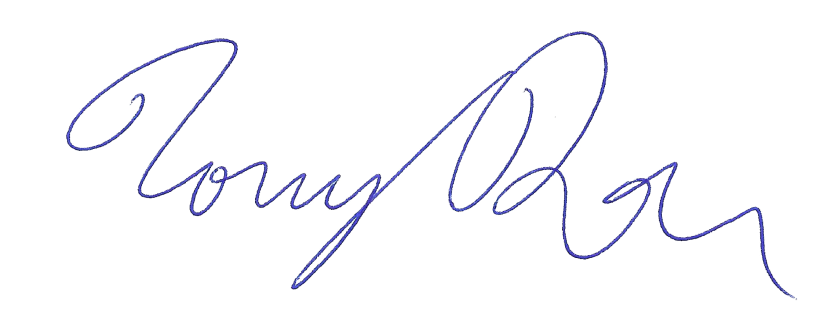 ᐅᓪᓗᖓ: ᕕᕗᐊᕆ 5, 2020 ᐋᓐᑐᓂ ᕉᔅᑲᑎᒪᑎᑦᓯᔨ ᐆᒻᒪᖅᑯᑏᑦ ᐊᑭᖏᓐᓂᒃ ᕿᒥᕐᕈᔩᑦ ᑲᑎᒪᔨᖏᓐᓄᑦAEF−ᐅᑭᐅᖅᑕᖅᑐᒥ ᐆᒻᒪᖅᑯᑎᓄᑦ ᑮᓇᐅᔭᑦGLO-ᒐᕙᒪᒃᑯᑦ ᑐᓴᒐᒃᓴᓕᕆᔨᖓᑦᐅᑭᐅᖅᑕᖅᑐᒥᑦ ᐆᒻᒪᖅᑯᑎᒧ ᑮᓇᐅᔭᑦᒐᕙᒪᒃᑯᑦ ᑐᓴᐅᒪᖃᑦᑕᐅᑎᔪᓕᕆᔨGN-ᓄᓇᕗᑦ ᒐᕙᒪᒃᑯᖏᑦGRA-ᐊᑭᓕᖅᓲᑕᐅᖁᔭᓄᑦ ᑐᑦᓯᕋᐅᑎᑦIC-ᐃᓕᔭᐅᓯᒪᓂᖓᑕ ᐊᖏᓂᖓIFC−ᐃᓕᔭᐅᓯᒪᓂᖓᑕ ᐱᑕᖃᐃᓐᓇᕐᑑᑉ ᐊᖏᓂᖓkW-ᑭᓗᐅᐋᑦkWh-ᑭᓗᐅᐊᑦ ᐃᑲᕐᕋᔪᑦMPPA−ᐊᖏᔫᑎᓄᑦ ᐱᓕᕆᔪᓐᓇᐅᑎᑖᕋᓲᑎPPD-ᐅᖅᓱᐊᓗᓕᕆᔨᒃᑯᑦQEC-ᖁᓪᓕᖅ ᐆᒻᒪᖅᑯᑎᓕᕆᔨᒃᑯᑦRFC-ᑐᑦᓯᕋᐅᑎᓂᑦ ᐱᔪᒪᔾᔪᑏᑦ SAO-ᕼᐋᒻᓚᑦᑯᑦ ᐊᐅᓚᑦᑎᔨᖓSAIDI-ᐅᓚᕕᑦᑎᕙᖕᓂᖓᑕ ᐃᓗᓕᖏSAIFI−ᐅᓚᕕᒐᔪᖕᓂᖓᑕ ᐃᓗᓕᖏᑦᐆᒻᒪᖅᑯᑎᑦ ᐊᑭᖏᓐᓄᑦ ᕿᒥᕐᕈᔨᑦ ᑲᑎᒪᔨᖏᑦᓄᓇᕗᑦ ᒐᕙᒪᖓᐊᑭᓕᖅᓲᑕᐅᖁᔭᓄᑦ ᑐᑦᓯᕋᐅᑎᑦᐃᓕᔭᐅᓯᒪᓂᖓᑕ ᐊᖏᓂᖓᐃᓕᔭᐅᓯᒪᓂᖓᑕ ᐱᑕᖃᐃᓐᓇᕐᑑᑉ ᐊᖏᓂᖓᑭᓗᐅᐊᑦᑭᓗᐅᐊᑦ ᐃᑲᕐᕋᒧᐊᖏᔫᑎᓄᑦ ᐱᓕᕆᔪᓐᓇᐅᑎᑖᕋᓲᑎᐅᖅᓱᐊᓗᓕᕆᔨᒃᑯᑦ ᐱᓕᕆᕝᕕᖓᖁᓪᓕᖅ ᐆᒻᒪᖅᑯᑎᓕᕆᔨᒃᑯᑦ ᑎᒥᖁᑖᐃᓕᔭᐅᓯᒪᓂᖓᑕ ᐱᑕᖃᐃᓐᓇᕐᑑᑉ ᐊᖏᓂᕆᔭᕆᐊᓕᖓᕼᐋᒻᒪᓚᒃᑯᑦ ᐊᐅᓚᑦᑎᔨᖓᑦᐅᓚᕕᑦᑎᕙᖕᓂᖓᑕ ᐃᓗᓕᖏᑦᐅᓚᕕᒐᔪᖕᓂᖓᑕ ᐃᓗᓕᖏᑦᐆᒻᒪᖅᑯᑎᓄᑦ ᐊᑭᓕᐅᑕᐅᕙᒃᑐᓄᑦ ᕿᒥᕐᕈᓂᕐᒧᑦ ᑲᑎᒪᔩᑦ ᓄᓇᕗᒻᒥᑦ